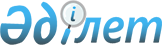 Жамбыл аудандық мәслихатының 2017 жылғы 22 желтоқсандағы "Жамбыл ауданының ауылдық округтерінің 2018-2020 жылдарға арналған бюджеттері туралы" № 27-144 шешіміне өзгерістер енгізу туралыАлматы облысы Жамбыл аудандық мәслихатының 2018 жылғы 5 наурыздағы № 29-154 шешімі. Алматы облысы Әділет департаментінде 2018 жылы 19 наурызда № 4577 болып тіркелді
      2008 жылғы 4 желтоқсандағы Қазақстан Республикасының Бюджет кодексiнің 106-бабының 4-тармағына, "Қазақстан Республикасындағы жергілікті мемлекеттік басқару және өзін-өзі басқару туралы" 2001 жылғы 23 қаңтардағы Қазақстан Республикасы Заңының 6-бабының 1-тармағының 1) тармақшасына сәйкес, Жамбыл аудандық мәслихаты ШЕШIМ ҚАБЫЛДАДЫ:
      1. Жамбыл аудандық мәслихатының "Жамбыл ауданының ауылдық округтерінің 2018-2020 жылдарға арналған бюджеттері туралы" 2017 жылғы 22 желтоқсандағы № 27-144 шешіміне (Нормативтік құқықтық актілерді мемлекеттік тіркеу тізілімінде № 4493 тіркелген, 2018 жылдың 6 ақпанында Қазақстан Республикасы нормативтік құқықтық актілерінің эталондық бақылау банкінде жарияланған) шешіміне келесі өзгерістер енгізілсін:
      көрсетілген шешімнің 1, 2, 3, 4, 5, 6, 7, 8, 9, 10, 11, 12, 13, 14, 15, 16, 17, 18, 19 тармақшалары жаңа редакцияда баяндалсын:
      "1. 2018-2020 жылдарға арналған Аққайнар ауылдық округінің бюджеті тиісінше осы шешімнің 1, 2, 3-қосымшаларына сәйкес, оның ішінде 2018 жылға келесі көлемдерде бекітілсін:
      1) кiрiстер 38 573 мың теңге, оның iшiнде:
      салықтық түсiмдер 8 052 мың теңге;
      салықтық емес түсiмдер 0 теңге;
      негiзгi капиталды сатудан түсетiн түсiмдер 0 теңге;
      трансферттер түсiмі 30 521 мың теңге;
      2) шығындар 38 573 мың теңге;
      3) таза бюджеттiк кредиттеу 0 теңге;
      4) қаржы активтерiмен операциялар бойынша сальдо 0 теңге;
      5) бюджет тапшылығы (профициті) (-) 0 теңге;
      6) бюджет тапшылығын қаржыландыру (профицитiн пайдалану) 0 теңге.";
      "2. 2018-2020 жылдарға арналған Ақтерек ауылдық округінің бюджеті тиісінше осы шешімнің 4, 5, 6-қосымшаларына сәйкес, оның ішінде 2018 жылға келесі көлемдерде бекітілсін:
      1) кiрiстер 20 892 мың теңге, оның iшiнде:
      салықтық түсiмдер 4 575 мың теңге;
      салықтық емес түсiмдер 0 теңге;
      негiзгi капиталды сатудан түсетiн түсiмдер 0 теңге;
      трансферттер түсiмі 16 317 мың теңге;
      2) шығындар 20 892 мың теңге;
      3) таза бюджеттiк кредиттеу 0 теңге;
      4) қаржы активтерiмен операциялар бойынша сальдо 0 теңге;
      5) бюджет тапшылығы (профициті) (-) 0 теңге;
      6) бюджет тапшылығын қаржыландыру (профицитiн пайдалану) 0 теңге.";
      "3. 2018-2020 жылдарға арналған Ақсеңгір ауылдық округінің бюджеті тиісінше осы шешімнің 7, 8, 9-қосымшаларына сәйкес, оның ішінде 2018 жылға келесі көлемдерде бекітілсін:
      1) кiрiстер 45 284 мың теңге, оның iшiнде:
      салықтық түсiмдер 6 265 мың теңге;
      салықтық емес түсiмдер 0 теңге;
      негiзгi капиталды сатудан түсетiн түсiмдер 0 теңге;
      трансферттер түсiмі 39 019 мың теңге;
      2) шығындар 45 284 мың теңге;
      3) таза бюджеттiк кредиттеу 0 теңге;
      4) қаржы активтерiмен операциялар бойынша сальдо 0 теңге;
      5) бюджет тапшылығы (профициті) (-) 0 теңге;
      6) бюджет тапшылығын қаржыландыру (профицитiн пайдалану) 0 теңге.";
      "4. 2018-2020 жылдарға арналған Беріктас ауылдық округінің бюджеті тиісінше осы шешімнің 10, 11, 12-қосымшаларына сәйкес, оның ішінде 2018 жылға келесі көлемдерде бекітілсін:
      1) кiрiстер 58 044 мың теңге, оның iшiнде:
      салықтық түсiмдер 3 695 мың теңге;
      салықтық емес түсiмдер 0 теңге;
      негiзгi капиталды сатудан түсетiн түсiмдер 0 теңге;
      трансферттер түсiмі 54 349 мың теңге;
      2) шығындар 58 044 мың теңге;
      3) таза бюджеттiк кредиттеу 0 теңге;
      4) қаржы активтерiмен операциялар бойынша сальдо 0 теңге;
      5) бюджет тапшылығы (профициті) (-) 0 теңге;
      6) бюджет тапшылығын қаржыландыру (профицитiн пайдалану) 0 теңге.";
      "5. 2018-2020 жылдарға арналған Дегерес ауылдық округінің бюджеті тиісінше осы шешімнің 13, 14, 15-қосымшаларына сәйкес, оның ішінде 2018 жылға келесі көлемдерде бекітілсін:
      1) кiрiстер 54 385 мың теңге, оның iшiнде:
      салықтық түсiмдер 6 934 мың теңге;
      салықтық емес түсiмдер 0 теңге;
      негiзгi капиталды сатудан түсетiн түсiмдер 0 теңге;
      трансферттер түсiмі 47 451 мың теңге;
      2) шығындар 54 385 мың теңге;
      3) таза бюджеттiк кредиттеу 0 теңге;
      4) қаржы активтерiмен операциялар бойынша сальдо 0 теңге;
      5) бюджет тапшылығы (профициті) (-) 0 теңге;
      6) бюджет тапшылығын қаржыландыру (профицитiн пайдалану) 0 теңге.";
      "6. 2018-2020 жылдарға арналған Жамбыл ауылдық округінің бюджеті тиісінше осы шешімнің 16, 17, 18-қосымшаларына сәйкес, оның ішінде 2018 жылға келесі көлемдерде бекітілсін:
      1) кiрiстер 30 505 мың теңге, оның iшiнде:
      салықтық түсiмдер 11 928 мың теңге;
      салықтық емес түсiмдер 0 теңге;
      негiзгi капиталды сатудан түсетiн түсiмдер 0 теңге;
      трансферттер түсiмі 18 577 мың теңге;
      2) шығындар 30 505 мың теңге;
      3) таза бюджеттiк кредиттеу 0 теңге;
      4) қаржы активтерiмен операциялар бойынша сальдо 0 теңге;
      5) бюджет тапшылығы (профициті) (-) 0 теңге;
      6) бюджет тапшылығын қаржыландыру (профицитiн пайдалану) 0 теңге.";
      "7. 2018-2020 жылдарға арналған Қарақастек ауылдық округінің бюджеті тиісінше осы шешімнің 19, 20, 21-қосымшаларына сәйкес, оның ішінде 2018 жылға келесі көлемдерде бекітілсін:
      1) кiрiстер 78 077 мың теңге, оның iшiнде:
      салықтық түсiмдер 7 347 мың теңге;
      салықтық емес түсiмдер 0 теңге;
      негiзгi капиталды сатудан түсетiн түсiмдер 0 теңге;
      трансферттер түсiмі 70 730 мың теңге;
      2) шығындар 78 077 мың теңге;
      3) таза бюджеттiк кредиттеу 0 теңге;
      4) қаржы активтерiмен операциялар бойынша сальдо 0 теңге;
      5) бюджет тапшылығы (профициті) (-) 0 теңге;
      6) бюджет тапшылығын қаржыландыру (профицитiн пайдалану) 0 теңге.";
      "8. 2018-2020 жылдарға арналған Қарасу ауылдық округінің бюджеті тиісінше осы шешімнің 22, 23, 24-қосымшаларына сәйкес, оның ішінде 2018 жылға келесі көлемдерде бекітілсін:
      1) кiрiстер 38 397 мың теңге, оның iшiнде:
      салықтық түсiмдер 18 457 мың теңге;
      салықтық емес түсiмдер 0 теңге;
      негiзгi капиталды сатудан түсетiн түсiмдер 0 теңге;
      трансферттер түсiмі 19 940 мың теңге;
      2) шығындар 38 397 мың теңге;
      3) таза бюджеттiк кредиттеу 0 теңге;
      4) қаржы активтерiмен операциялар бойынша сальдо 0 теңге;
      5) бюджет тапшылығы (профициті) (-) 0 теңге;
      6) бюджет тапшылығын қаржыландыру (профицитiн пайдалану) 0 теңге.";
      "9. 2018-2020 жылдарға арналған Қарғалы ауылдық округінің бюджеті тиісінше осы шешімнің 25, 26, 27-қосымшаларына сәйкес, оның ішінде 2018 жылға келесі көлемдерде бекітілсін:
      1) кiрiстер 98 361 мың теңге, оның iшiнде:
      салықтық түсiмдер 98 361 мың теңге;
      салықтық емес түсiмдер 0 теңге;
      негiзгi капиталды сатудан түсетiн түсiмдер 0 теңге;
      трансферттер түсiмі 0 теңге;
      2) шығындар 98 361 мың теңге;
      3) таза бюджеттiк кредиттеу 0 теңге;
      4) қаржы активтерiмен операциялар бойынша сальдо 0 теңге;
      5) бюджет тапшылығы (профициті) (-) 0 теңге;
      6) бюджет тапшылығын қаржыландыру (профицитiн пайдалану) 0 теңге.";
      "10. 2018-2020 жылдарға арналған Мынбаев ауылдық округінің Бюджеті тиісінше осы шешімнің 28, 29, 30-қосымшаларына сәйкес, оның ішінде 2018 жылға келесі көлемдерде бекітілсін:
      1) кiрiстер 26 256 мың теңге, оның iшiнде:
      салықтық түсiмдер 12 265 мың теңге;
      салықтық емес түсiмдер 0 теңге;
      негiзгi капиталды сатудан түсетiн түсiмдер 0 теңге;
      трансферттер түсiмі 13 991 мың теңге;
      2) шығындар 26 256 мың теңге;
      3) таза бюджеттiк кредиттеу 0 теңге;
      4) қаржы активтерiмен операциялар бойынша сальдо 0 теңге;
      5) бюджет тапшылығы (профициті) (-) 0 теңге;
      6) бюджет тапшылығын қаржыландыру (профицитiн пайдалану) 0 теңге.";
       "11.2018-2020 жылдарға арналған Мәтібұлақ ауылдық округінің бюджеті тиісінше осы шешімнің 31, 32, 33-қосымшаларына сәйкес, оның ішінде 2018 жылға келесі көлемдерде бекітілсін:
      1) кiрiстер 22 757 мың теңге, оның iшiнде:
      салықтық түсiмдер 8 855 мың теңге;
      салықтық емес түсiмдер 0 теңге;
      негiзгi капиталды сатудан түсетiн түсiмдер 0 теңге;
      трансферттер түсiмі 13 902 мың теңге;
      2) шығындар 22 757 мың теңге;
      3) таза бюджеттiк кредиттеу 0 теңге;
      4) қаржы активтерiмен операциялар бойынша сальдо 0 теңге;
      5) бюджет тапшылығы (профициті) (-) 0 теңге;
      6) бюджет тапшылығын қаржыландыру (профицитiн пайдалану) 0 теңге.";
      "12. 2018-2020 жылдарға арналған Самсы ауылдық округінің бюджеті тиісінше осы шешімнің 34, 35, 36-қосымшаларына сәйкес, оның ішінде 2018 жылға келесі көлемдерде бекітілсін:
      1) кiрiстер 66 674 мың теңге, оның iшiнде:
      салықтық түсiмдер 5 831 мың теңге;
      салықтық емес түсiмдер 0 теңге;
      негiзгi капиталды сатудан түсетiн түсiмдер 0 теңге;
      трансферттер түсiмі 60 843 мың теңге;
      2) шығындар 66 674 мың теңге;
      3) таза бюджеттiк кредиттеу 0 теңге;
      4) қаржы активтерiмен операциялар бойынша сальдо 0 теңге;
      5) бюджет тапшылығы (профициті) (-) 0 теңге;
      6) бюджет тапшылығын қаржыландыру (профицитiн пайдалану) 0 теңге.";
      "13. 2018-2020 жылдарға арналған Таран ауылдық округінің бюджеті тиісінше осы шешімнің 37, 38, 39-қосымшаларына сәйкес, оның ішінде 2018 жылға келесі көлемдерде бекітілсін:
      1) кiрiстер 67 659 мың теңге, оның iшiнде:
      салықтық түсiмдер 6 050 мың теңге;
      салықтық емес түсiмдер 0 теңге;
      негiзгi капиталды сатудан түсетiн түсiмдер 0 теңге;
      трансферттер түсiмі 61 609 мың теңге;
      2) шығындар 67 659 мың теңге;
      3) таза бюджеттiк кредиттеу 0 теңге;
      4) қаржы активтерiмен операциялар бойынша сальдо 0 теңге;
      5) бюджет тапшылығы (профициті) (-) 0 теңге;
      6) бюджет тапшылығын қаржыландыру (профицитiн пайдалану) 0 теңге.";
      "14. 2018-2020 жылдарға арналған Талап ауылдық округінің бюджеті тиісінше осы шешімнің 40, 41, 42-қосымшаларына сәйкес, оның ішінде 2018 жылға келесі көлемдерде бекітілсін:
      1) кiрiстер 20 096 мың теңге, оның iшiнде:
      салықтық түсiмдер 3 940 мың теңге;
      салықтық емес түсiмдер 0 теңге;
      негiзгi капиталды сатудан түсетiн түсiмдер 0 теңге;
      трансферттер түсiмі 16 156 мың теңге;
      2) шығындар 20 096 мың теңге;
      3) таза бюджеттiк кредиттеу 0 теңге;
      4) қаржы активтерiмен операциялар бойынша сальдо 0 теңге;
      5) бюджет тапшылығы (профициті) (-) 0 теңге;
      6) бюджет тапшылығын қаржыландыру (профицитiн пайдалану) 0 теңге.";
      "15. 2018-2020 жылдарға арналған Үңгіртас ауылдық округінің бюджеті тиісінше осы шешімнің 43, 44, 45-қосымшаларына сәйкес, оның ішінде 2018 жылға келесі көлемдерде бекітілсін:
      1) кiрiстер 40 107 мың теңге, оның iшiнде:
      салықтық түсiмдер 7 036 мың теңге;
      салықтық емес түсiмдер 0 теңге;
      негiзгi капиталды сатудан түсетiн түсiмдер 0 теңге;
      трансферттер түсiмі 33 071 мың теңге;
      2) шығындар 40 107 мың теңге;
      3) таза бюджеттiк кредиттеу 0 теңге;
      4) қаржы активтерiмен операциялар бойынша сальдо 0 теңге;
      5) бюджет тапшылығы (профициті) (-) 0 теңге;
      6) бюджет тапшылығын қаржыландыру (профицитiн пайдалану) 0 теңге.";
      "16. 2018-2020 жылдарға арналған Ұзынағаш ауылдық округінің бюджеті тиісінше осы шешімнің 46, 47, 48-қосымшаларына сәйкес, оның ішінде 2018 жылға келесі көлемдерде бекітілсін:
      1) кiрiстер 382 550 мың теңге, оның iшiнде:
      салықтық түсiмдер 239 918 мың теңге;
      салықтық емес түсiмдер 0 теңге;
      негiзгi капиталды сатудан түсетiн түсiмдер 0 теңге;
      трансферттер түсiмі 142 632 мың теңге;
      2) шығындар 382 550 мың теңге;
      3) таза бюджеттiк кредиттеу 0 теңге;
      4) қаржы активтерiмен операциялар бойынша сальдо 0 теңге;
      5) бюджет тапшылығы (профициті) (-) 0 теңге;
      6) бюджет тапшылығын қаржыландыру (профицитiн пайдалану) 0 теңге.";
      "17. 2018-2020 жылдарға арналған Шолаққарғалы ауылдық округінің бюджеті тиісінше осы шешімнің 49, 50, 51-қосымшаларына сәйкес, оның ішінде 2018 жылға келесі көлемдерде бекітілсін:
      1) кiрiстер 77 291 мың теңге, оның iшiнде:
      салықтық түсiмдер 34 457 мың теңге;
      салықтық емес түсiмдер 0 теңге;
      негiзгi капиталды сатудан түсетiн түсiмдер 0 теңге;
      трансферттер түсiмі 42 834 мың теңге;
      2) шығындар 77 291 мың теңге
      3) таза бюджеттiк кредиттеу 0 теңге;
      4) қаржы активтерiмен операциялар бойынша сальдо 0 теңге;
      5) бюджет тапшылығы (профициті) (-) 0 теңге;
      6) бюджет тапшылығын қаржыландыру (профицитiн пайдалану) 0 теңге.";
      "18. 2018-2020 жылдарға арналған Шиен ауылдық округінің бюджеті тиісінше осы шешімнің 52, 53, 54-қосымшаларына сәйкес, оның ішінде 2018 жылға келесі көлемдерде бекітілсін:
      1) кiрiстер 43 634 мың теңге, оның iшiнде:
      салықтық түсiмдер 4 920 мың теңге;
      салықтық емес түсiмдер 0 теңге;
      негiзгi капиталды сатудан түсетiн түсiмдер 0 теңге;
      трансферттер түсiмі 38 714 мың теңге;
      2) шығындар 43 634 мың теңге;
      3) таза бюджеттiк кредиттеу 0 теңге;
      4) қаржы активтерiмен операциялар бойынша сальдо 0 теңге;
      5) бюджет тапшылығы (профициті) (-) 0 теңге;
      6) бюджет тапшылығын қаржыландыру (профицитiн пайдалану) 0 теңге.";
      "19. 2018-2020 жылдарға арналған Теміржол ауылдық округінің бюджеті тиісінше осы шешімнің 55, 56, 57- қосымшаларына сәйкес, оның ішінде 2018 жылға келесі көлемдерде бекітілсін:
      1) кiрiстер 78 554 мың теңге, оның iшiнде:
      салықтық түсiмдер 10 897 мың теңге;
      салықтық емес түсiмдер 0 теңге;
      негiзгi капиталды сатудан түсетiн түсiмдер 0 теңге;
      трансферттер түсiмі 67 657 мың теңге;
      2) шығындар 78 554 мың теңге;
      3) таза бюджеттiк кредиттеу 0 теңге;
      4) қаржы активтерiмен операциялар бойынша сальдо 0 теңге;
      5) бюджет тапшылығы (профициті) (-) 0 теңге;
      6) бюджет тапшылығын қаржыландыру (профицитiн пайдалану) 0 теңге.".
      2. Көрсетілген шешімнің 1, 4, 7, 10, 13, 16, 19, 22, 25, 28, 31, 34, 37, 40, 43, 46, 49, 52, 55 қосымшалары осы шешімнің 1, 2, 3, 4, 5, 6, 7, 8, 9, 10, 11, 12, 13, 14, 15, 16, 17, 18, 19 қосымшаларына сәйкес жаңа редакцияда баяндалсын.
      3. Осы шешімнің орындалуын бақылау Жамбыл аудандық мәслихатының "Экономикалық реформа, бюджет, тарифтік саясат, шағын және орта кәсіпкерлікті дамыту жөніндегі" тұрақты комиссиясына жүктелсін.
      4. Осы шешiм 2018 жылғы 1 қаңтардан бастап қолданысқа енгiзiледі. Аққайнар ауылдық округінің 2018 жылға арналған бюджетi Ақтерек ауылдық округінің 2018 жылға арналған бюджетi Ақсеңгір ауылдық округінің 2018 жылға арналған бюджетi Беріктас ауылдық округінің 2018 жылға арналған бюджетi Дегерес ауылдық округінің 2018 жылға арналған бюджетi Жамбыл ауылдық округінің 2018 жылға арналған бюджетi Қарақастек ауылдық округінің 2018 жылға арналған бюджетi Қарасу ауылдық округінің 2018 жылға арналған бюджетi Қарғалы ауылдық округінің 2018 жылға арналған бюджетi Мыңбаев ауылдық округінің 2018 жылға арналған бюджетi Мәтібұлақ ауылдық округінің 2018 жылға арналған бюджетi Самсы ауылдық округінің 2018 жылға арналған бюджетi Таран ауылдық округінің 2018 жылға арналған бюджетi Талап ауылдық округінің 2018 жылға арналған бюджетi Үңгіртас ауылдық округінің 2018 жылға арналған бюджетi Ұзынағаш ауылдық округінің 2018 жылға арналған бюджетi Шолаққарғалы ауылдық округінің 2018 жылға арналған бюджетi Шиен ауылдық округінің 2018 жылға арналған бюджетi Теміржол ауылдық округінің 2018 жылға арналған бюджетi
					© 2012. Қазақстан Республикасы Әділет министрлігінің «Қазақстан Республикасының Заңнама және құқықтық ақпарат институты» ШЖҚ РМК
				
      Жамбыл аудандық мәслихатының сессия төрағасы 

Батырбаев Т. Б.

      Жамбыл аудандық мәслихатының хатшысы 

Жұрын С. М.
Жамбыл аудандық мәслихатының 2018 жылғы "5" наурыздағы "Жамбыл аудандық мәслихатының 2017 жылғы 22 желтоқсандағы "Жамбыл ауданының ауылдық округтерінің 2018-2020 жылдарға арналған бюджеттері туралы" № 27-144 шешіміне өзгерістер енгізу туралы" № 29-154 шешіміне 1-қосымшаЖамбыл аудандық мәслихатының 2017 жылғы "22" желтоқсандағы "Жамбыл ауданының ауылдық округтерінің 2018-2020 жылдарға арналған бюджеттері туралы" №27-144 шешіміне 1-қосымша
Санаты
Сынып
Ішкі сынып
Аталуы
Сомасы (мың теңге)
1 Кірістер
38573
1
Салықтық түсімдер
8052
1
Табыс салығы
3427
2
Жеке табыс салығы
3427
4
Меншікке салынатын салықтар
4625
1
Мүлікке салынатын салықтар
140
3
Жер салығы
400
4
Көлік құралдарына салынатын салық
4085
4
Трансферттердің түсімдері
30521
2
Мемлекеттік басқарудың жоғары тұрған органдарынан түсетін трансферттер
30521
3
Аудандардың (облыстық маңызы бар қаланың) бюджетінен трансферттер 
30521
Функционалдық топ
Кіші функция
Бағдарлама әкімшісі
Бағдарлама
Атауы
Сомасы (мың теңге)
ІІ. Шығындар
38573
1
Жалпы сипаттағы мемлекеттік қызметтер 
16227
1
Мемлекеттiк басқарудың жалпы функцияларын орындайтын өкiлдi, атқарушы және басқа органдар
16227
124
Аудандық маңызы бар қала, ауыл, кент, ауылдық округ әкімінің аппараты
16227
001
Аудандық маңызы бар қала, ауыл, кент, ауылдық округ әкімінің қызметін қамтамасыз ету жөніндегі қызметтер
15827
022
Мемлекеттік органның күрделі шығыстары
400
4
Білім беру
18835
1
Мектепке дейiнгi тәрбие және оқыту
18835
124
Аудандық маңызы бар қала, ауыл, кент, ауылдық округ әкімінің аппараты
18835
004
Мектепке дейінгі тәрбиелеу және оқыту және мектепке дейінгі тәрбиелеу және оқыту ұйымдарында медициналық қызмет көрсетуді ұйымдастыру
18835
7
Тұрғын үй-коммуналдық шаруашылық
3511
3
Елді-мекендерді көркейту
3511
124
Аудандық маңызы бар қала, ауыл, кент, ауылдық округ әкімінің аппараты
3511
008
Елді мекендердегі көшелерді жарықтандыру
2862
011
Елді мекендерді абаттандыру мен көгалдандыру
649
Санаты
Сынып
Ішкі сынып
Атауы
Cомасы (мың теңге)
5
Бюджеттік кредиттерді өтеу
0
01
Бюджеттік кредиттерді өтеу
0
1
Мемлекеттік бюджеттен берілген бюджеттік кредиттерді өтеу
0
Функционалдық топ
Кіші функция
Бағдарлама әкімшісі
Бағдарлама
Атауы
Cомасы (мың теңге)
IV. Қаржы активтерiнiң операциялары бойынша сальдо 
0
Қаржылық активтерді алу
0
13
Басқалар
0
9
Басқалар
0
456
Ауданның (облыстық маңызы бар қаланың) ішкі саясат бөлімі
0
065
Заңды тұлғалардың жарғылық капиталын қалыптастыру немесе ұлғайту
0
Санаты
Сынып
Ішкі сынып
Атауы
Cомасы (мың теңге)
6
Мемлекеттің қаржы активтерін сатудан түсетін түсімдер
0
Санаты
Сынып
Ішкі сынып
Ерекшелігі
Атауы
Cомасы (мың теңге)
V. Бюджет тапшылығы (профициті)
0
VI. Бюджет тапшылығын қаржыландыру (профицитiн пайдалану)
0
7
Қарыздар түсімі
0
01
Мемлекеттік ішкі қарыздар 
0
2
Қарыз алу келісім-шарттары
0
03
Ауданның (облыстық маңызы бар қаланың) жергілікті атқарушы органы алатын қарыздар
0
Функционалдық топ
Кіші функция
Бағдарлама әкімшісі
Бағдарлама
Атауы
Cомасы (мың теңге)
16
Қарыздарды өтеу
0
1
Қарыздарды өтеу
0
452
Ауданның (облыстық маңызы бар қаланың) қаржы бөлімі
0
008
Жергілікті атқарушы органның жоғары тұрған бюджет алдындағы борышын өтеу
0Жамбыл аудандық мәслихатының 2018 жылғы "5" наурыздағы "Жамбыл аудандық мәслихатының 2017 жылғы 22 желтоқсандағы "Жамбыл ауданының ауылдық округтерінің 2018-2020 жылдарға арналған бюджеттері туралы" № 27-144 шешіміне өзгерістер енгізу туралы" № 29-154 шешіміне 2-қосымшаЖамбыл аудандық мәслихатының 2017 жылғы "22" желтоқсандағы "Жамбыл ауданының ауылдық округтерінің 2018-2020 жылдарға арналған бюджеттері туралы" №27-144 шешіміне 4-қосымша
Санаты
Сынып
Ішкі сынып
Аталуы
Сомасы (мың теңге)
1 Кірістер
20892
1
Салықтық түсімдер
4575
1
Табыс салығы
767
2
Жеке табыс салығы
767
4
Меншікке салынатын салықтар
3808
1
Мүлікке салынатын салықтар
110
3
Жер салығы
335
4
Көлік құралдарына салынатын салық
3363
4
Трансферттердің түсімдері
16317
2
Мемлекеттік басқарудың жоғары тұрған органдарынан түсетін трансферттер
16317
3
Аудандардың (облыстық маңызы бар қаланың) бюджетінен трансферттер
16317
Функционалдық топ
Кіші функция
Бағдарлама әкімшісі
Бағдарлама
Атауы
Сомасы (мың теңге)
ІІ. Шығындар
20892
1
Жалпы сипаттағы мемлекеттік қызметтер 
18335
1
Мемлекеттiк басқарудың жалпы функцияларын орындайтын өкiлдi, атқарушы және басқа органдар
18335
124
Аудандық маңызы бар қала, ауыл, кент, ауылдық округ әкімінің аппараты
18335
001
Аудандық маңызы бар қала, ауыл, кент, ауылдық округ әкімінің қызметін қамтамасыз ету жөніндегі қызметтер
17935
022
Мемлекеттік органның күрделі шығыстары
400
4
Білім беру
1396
2
Бастауыш, негізгі орта және жалпы орта білім беру
1396
124
Аудандық маңызы бар қала, ауыл, кент, ауылдық округ әкімінің аппараты
1396
005
Ауылдық жерлерде оқушыларды жақын жердегі мектепке дейін тегін алып баруды және одан алып қайтуды ұйымдастыру
1396
7
Тұрғын үй-коммуналдық шаруашылық
1161
3
Елді-мекендерді көркейту
1161
124
Аудандық маңызы бар қала, ауыл, кент, ауылдық округ әкімінің аппараты
1161
011
Елді мекендерді абаттандыру мен көгалдандыру
1161
Санаты
Сынып
Ішкі сынып
Атауы
Cомасы (мың теңге)
5
Бюджеттік кредиттерді өтеу
0
01
Бюджеттік кредиттерді өтеу
0
1
Мемлекеттік бюджеттен берілген бюджеттік кредиттерді өтеу
0
Функционалдық топ
Кіші функция
Бағдарлама әкімшісі
Бағдарлама
Атауы
Cомасы (мың теңге)
IV. Қаржы активтерiнiң операциялары бойынша сальдо 
0
Қаржылық активтерді алу
0
13
Басқалар
0
9
Басқалар
0
456
Ауданның (облыстық маңызы бар қаланың) ішкі саясат бөлімі
0
065
Заңды тұлғалардың жарғылық капиталын қалыптастыру немесе ұлғайту
0
Санаты
Сынып
Ішкі сынып
Атауы
Cомасы (мың теңге)
6
Мемлекеттің қаржы активтерін сатудан түсетін түсімдер
0
Санаты
Сынып
Ішкі сынып
Ерекшелігі
Атауы
Cомасы (мың теңге)
V. Бюджет тапшылығы (профициті)
0
VI. Бюджет тапшылығын қаржыландыру (профицитiн пайдалану)
0
7
Қарыздар түсімі
0
01
Мемлекеттік ішкі қарыздар 
0
2
Қарыз алу келісім-шарттары
0
03
Ауданның (облыстық маңызы бар қаланың) жергілікті атқарушы органы алатын қарыздар
0
Функционалдық топ
Кіші функция
Бағдарлама әкімшісі
Бағдарлама
Атауы
Cомасы (мың теңге)
16
Қарыздарды өтеу
0
1
Қарыздарды өтеу
0
452
Ауданның (облыстық маңызы бар қаланың) қаржы бөлімі
0
008
Жергілікті атқарушы органның жоғары тұрған бюджет алдындағы борышын өтеу
0Жамбыл аудандық мәслихатының 2018 жылғы "5" наурыздағы "Жамбыл аудандық мәслихатының 2017 жылғы 22 желтоқсандағы "Жамбыл ауданының ауылдық округтерінің 2018-2020 жылдарға арналған бюджеттері туралы" № 27-144 шешіміне өзгерістер енгізу туралы" № 29-154 шешіміне 3-қосымшаЖамбыл аудандық мәслихатының 2017 жылғы "22" желтоқсандағы "Жамбыл ауданының ауылдық округтерінің 2018-2020 жылдарға арналған бюджеттері туралы" №27-144 шешіміне 7-қосымша
Санаты
Сынып
Ішкі сынып
Аталуы
Сомасы (мың теңге)
1 Кірістер
45284
1
Салықтық түсімдер
6265
1
Табыс салығы
1856
2
Жеке табыс салығы
1856
4
Меншікке салынатын салықтар
4409
1
Мүлікке салынатын салықтар
115
3
Жер салығы
390
4
Көлік құралдарына салынатын салық
3904
4
Трансферттердің түсімдері
39019
2
Мемлекеттік басқарудың жоғары тұрған органдарынан түсетін трансферттер
39019
3
Аудандардың (облыстық маңызы бар қаланың) бюджетінен трансферттер
39019
Функционалдық топ
Кіші функция
Бағдарлама әкімшісі
Бағдарлама
Атауы
Сомасы (мың теңге)
ІІ. Шығындар
45284
1
Жалпы сипаттағы мемлекеттік қызметтер 
17887
1
Мемлекеттiк басқарудың жалпы функцияларын орындайтын өкiлдi, атқарушы және басқа органдар
17887
124
Аудандық маңызы бар қала, ауыл, кент, ауылдық округ әкімінің аппараты
17887
001
Аудандық маңызы бар қала, ауыл, кент, ауылдық округ әкімінің қызметін қамтамасыз ету жөніндегі қызметтер
17487
022
Мемлекеттік органның күрделі шығыстары
400
4
Білім беру
24576
1
Мектепке дейiнгi тәрбие және оқыту
23255
124
Аудандық маңызы бар қала, ауыл, кент, ауылдық округ әкімінің аппараты
23255
004
Мектепке дейінгі тәрбиелеу және оқыту және мектепке дейінгі тәрбиелеу және оқыту ұйымдарында медициналық қызмет көрсетуді ұйымдастыру
23255
2
Бастауыш, негізгі орта және жалпы орта білім беру
1321
124
Аудандық маңызы бар қала, ауыл, кент, ауылдық округ әкімінің аппараты
1321
005
Ауылдық жерлерде оқушыларды жақын жердегі мектепке дейін тегін алып баруды және одан алып қайтуды ұйымдастыру
1321
7
Тұрғын үй-коммуналдық шаруашылық
2821
3
Елді-мекендерді көркейту
2821
124
Аудандық маңызы бар қала, ауыл, кент, ауылдық округ әкімінің аппараты
2821
008
Елді мекендердегі көшелерді жарықтандыру
1908
011
Елді мекендерді абаттандыру мен көгалдандыру
913
Санаты
Сынып
Ішкі сынып
Атауы
Cомасы (мың теңге)
5
Бюджеттік кредиттерді өтеу
0
01
Бюджеттік кредиттерді өтеу
0
1
Мемлекеттік бюджеттен берілген бюджеттік кредиттерді өтеу
0
Функционалдық топ
Кіші функция
Бағдарлама әкімшісі
Бағдарлама
Атауы
Cомасы (мың теңге)
IV. Қаржы активтерiнiң операциялары бойынша сальдо 
0
Қаржылық активтерді алу
0
13
Басқалар
0
9
Басқалар
0
456
Ауданның (облыстық маңызы бар қаланың) ішкі саясат бөлімі
0
065
Заңды тұлғалардың жарғылық капиталын қалыптастыру немесе ұлғайту
0
Санаты
Сынып
Ішкі сынып
Атауы
Cомасы (мың теңге)
6
Мемлекеттің қаржы активтерін сатудан түсетін түсімдер
0
Санаты
Сынып
Ішкі сынып
Ерекшелігі
Атауы
Cомасы (мың теңге)
V. Бюджет тапшылығы (профициті)
0
VI. Бюджет тапшылығын қаржыландыру (профицитiн пайдалану)
0
7
Қарыздар түсімі
0
01
Мемлекеттік ішкі қарыздар 
0
2
Қарыз алу келісім-шарттары
0
03
Ауданның (облыстық маңызы бар қаланың) жергілікті атқарушы органы алатын қарыздар
0
Функционалдық топ
Кіші функция
Бағдарлама әкімшісі
Бағдарлама
Атауы
Cомасы (мың теңге)
16
Қарыздарды өтеу
0
1
Қарыздарды өтеу
0
452
Ауданның (облыстық маңызы бар қаланың) қаржы бөлімі
0
008
Жергілікті атқарушы органның жоғары тұрған бюджет алдындағы борышын өтеу
0Жамбыл аудандық мәслихатының 2018 жылғы "5" наурыздағы "Жамбыл аудандық мәслихатының 2017 жылғы 22 желтоқсандағы "Жамбыл ауданының ауылдық округтерінің 2018-2020 жылдарға арналған бюджеттері туралы" № 27-144 шешіміне өзгерістер енгізу туралы" № 29-154 шешіміне 4-қосымшаЖамбыл аудандық мәслихатының 2017 жылғы "22" желтоқсандағы "Жамбыл ауданының ауылдық округтерінің 2018-2020 жылдарға арналған бюджеттері туралы" №27-144 шешіміне 10-қосымша
Санаты
Сынып
Ішкі сынып
Аталуы
Сомасы (мың теңге)
1 Кірістер
58044
1
Салықтық түсімдер
3695
1
Табыс салығы
325
2
Жеке табыс салығы
325
4
Меншікке салынатын салықтар
3370
1
Мүлікке салынатын салықтар
105
3
Жер салығы
150
4
Көлік құралдарына салынатын салық
3115
4
Трансферттердің түсімдері
54349
2
Мемлекеттік басқарудың жоғары тұрған органдарынан түсетін трансферттер
54349
3
Аудандардың (облыстық маңызы бар қаланың) бюджетінен трансферттер
54349
Функционалдық топ
Кіші функция
Бағдарлама әкімшісі
Бағдарлама
Атауы
Сомасы (мың теңге)
ІІ. Шығындар
58044
1
Жалпы сипаттағы мемлекеттік қызметтер 
16030
1
Мемлекеттiк басқарудың жалпы функцияларын орындайтын өкiлдi, атқарушы және басқа органдар
16030
124
Аудандық маңызы бар қала, ауыл, кент, ауылдық округ әкімінің аппараты
16030
001
Аудандық маңызы бар қала, ауыл, кент, ауылдық округ әкімінің қызметін қамтамасыз ету жөніндегі қызметтер
15630
022
Мемлекеттік органның күрделі шығыстары
400
4
Білім беру
39894
1
Мектепке дейiнгi тәрбие және оқыту
39894
124
Аудандық маңызы бар қала, ауыл, кент, ауылдық округ әкімінің аппараты
39894
004
Мектепке дейінгі тәрбиелеу және оқыту және мектепке дейінгі тәрбиелеу және оқыту ұйымдарында медициналық қызмет көрсетуді ұйымдастыру
39894
7
Тұрғын үй-коммуналдық шаруашылық
2120
3
Елді-мекендерді көркейту
2120
124
Аудандық маңызы бар қала, ауыл, кент, ауылдық округ әкімінің аппараты
2120
008
Елді мекендердегі көшелерді жарықтандыру
1696
011
Елді мекендерді абаттандыру мен көгалдандыру
424
Санаты
Сынып
Ішкі сынып
Атауы
Cомасы (мың теңге)
5
Бюджеттік кредиттерді өтеу
0
01
Бюджеттік кредиттерді өтеу
0
1
Мемлекеттік бюджеттен берілген бюджеттік кредиттерді өтеу
0
Функционалдық топ
Кіші функция
Бағдарлама әкімшісі
Бағдарлама
Атауы
Cомасы (мың теңге)
IV. Қаржы активтерiнiң операциялары бойынша сальдо 
0
Қаржылық активтерді алу
0
13
Басқалар
0
9
Басқалар
0
456
Ауданның (облыстық маңызы бар қаланың) ішкі саясат бөлімі
0
065
Заңды тұлғалардың жарғылық капиталын қалыптастыру немесе ұлғайту
0
Санаты
Сынып
Ішкі сынып
Атауы
Cомасы (мың теңге)
6
Мемлекеттің қаржы активтерін сатудан түсетін түсімдер
0
Санаты
Сынып
Ішкі сынып
Ерекшелігі
Атауы
Cомасы (мың теңге)
V. Бюджет тапшылығы (профициті)
0
VI. Бюджет тапшылығын қаржыландыру (профицитiн пайдалану)
0
7
Қарыздар түсімі
0
01
Мемлекеттік ішкі қарыздар 
0
2
Қарыз алу келісім-шарттары
0
03
Ауданның (облыстық маңызы бар қаланың) жергілікті атқарушы органы алатын қарыздар
0
Функционалдық топ
Кіші функция
Бағдарлама әкімшісі
Бағдарлама
Атауы
Cомасы (мың теңге)
16
Қарыздарды өтеу
0
1
Қарыздарды өтеу
0
452
Ауданның (облыстық маңызы бар қаланың) қаржы бөлімі
0
008
Жергілікті атқарушы органның жоғары тұрған бюджет алдындағы борышын өтеу
0Жамбыл аудандық мәслихатының 2018 жылғы "5" наурыздағы "Жамбыл аудандық мәслихатының 2017 жылғы 22 желтоқсандағы "Жамбыл ауданының ауылдық округтерінің 2018-2020 жылдарға арналған бюджеттері туралы" № 27-144 шешіміне өзгерістер енгізу туралы" № 29-154 шешіміне 5-қосымшаЖамбыл аудандық мәслихатының 2017 жылғы "22" желтоқсандағы "Жамбыл ауданының ауылдық округтерінің 2018-2020 жылдарға арналған бюджеттері туралы" №27-144 шешіміне 13-қосымша
Санаты
Сынып
Ішкі сынып
Аталуы
Сомасы (мың теңге)
1 Кірістер
54385
1
Салықтық түсімдер
6934
1
Табыс салығы
2306
2
Жеке табыс салығы
2306
4
Меншікке салынатын салықтар
4628
1
Мүлікке салынатын салықтар
65
3
Жер салығы
650
4
Көлік құралдарына салынатын салық
3913
4
Трансферттердің түсімдері
47451
2
Мемлекеттік басқарудың жоғары тұрған органдарынан түсетін трансферттер
47451
3
Аудандардың (облыстық маңызы бар қаланың) бюджетінен трансферттер
47451
Функционалдық топ
Кіші функция
Бағдарлама әкімшісі
Бағдарлама
Атауы
Сомасы (мың теңге)
ІІ. Шығындар
54385
1
Жалпы сипаттағы мемлекеттік қызметтер 
18820
1
Мемлекеттiк басқарудың жалпы функцияларын орындайтын өкiлдi, атқарушы және басқа органдар
18820
124
Аудандық маңызы бар қала, ауыл, кент, ауылдық округ әкімінің аппараты
18820
001
Аудандық маңызы бар қала, ауыл, кент, ауылдық округ әкімінің қызметін қамтамасыз ету жөніндегі қызметтер
18420
022
Мемлекеттік органның күрделі шығыстары
400
4
Білім беру
29600
1
Мектепке дейiнгi тәрбие және оқыту
26291
124
Аудандық маңызы бар қала, ауыл, кент, ауылдық округ әкімінің аппараты
26291
004
Мектепке дейінгі тәрбиелеу және оқыту және мектепке дейінгі тәрбиелеу және оқыту ұйымдарында медициналық қызмет көрсетуді ұйымдастыру
26291
2
Бастауыш, негізгі орта және жалпы орта білім беру
3309
124
Аудандық маңызы бар қала, ауыл, кент, ауылдық округ әкімінің аппараты
3309
005
Ауылдық жерлерде оқушыларды жақын жердегі мектепке дейін тегін алып баруды және одан алып қайтуды ұйымдастыру
3309
7
Тұрғын үй-коммуналдық шаруашылық
2226
3
Елді-мекендерді көркейту
2226
124
Аудандық маңызы бар қала, ауыл, кент, ауылдық округ әкімінің аппараты
2226
008
Елді мекендердегі көшелерді жарықтандыру
1696
011
Елді мекендерді абаттандыру мен көгалдандыру
530
13
Басқалар
3739
9
Басқалар
3739
124
Аудандық маңызы бар қала, ауыл, кент, ауылдық округ әкімінің аппараты
3739
040
Өңірлерді дамытудың 2020 жылға дейінгі бағдарламасы шеңберінде өңірлерді экономикалық дамытуға жәрдемдесу бойынша шараларды іске асыру
3739
Санаты
Сынып
Ішкі сынып
Атауы
Cомасы (мың теңге)
5
Бюджеттік кредиттерді өтеу
0
01
Бюджеттік кредиттерді өтеу
0
1
Мемлекеттік бюджеттен берілген бюджеттік кредиттерді өтеу
0
Функционалдық топ
Кіші функция
Бағдарлама әкімшісі
Бағдарлама
Атауы
Cомасы (мың теңге)
IV. Қаржы активтерiнiң операциялары бойынша сальдо 
0
Қаржылық активтерді алу
0
13
Басқалар
0
9
Басқалар
0
456
Ауданның (облыстық маңызы бар қаланың) ішкі саясат бөлімі
0
065
Заңды тұлғалардың жарғылық капиталын қалыптастыру немесе ұлғайту
0
Санаты
Сынып
Ішкі сынып
Атауы
Cомасы (мың теңге)
6
Мемлекеттің қаржы активтерін сатудан түсетін түсімдер
0
Санаты
Сынып
Ішкі сынып
Ерекшелігі
Атауы
Cомасы (мың теңге)
V. Бюджет тапшылығы (профициті)
0
VI. Бюджет тапшылығын қаржыландыру (профицитiн пайдалану)
0
7
Қарыздар түсімі
0
01
Мемлекеттік ішкі қарыздар 
0
2
Қарыз алу келісім-шарттары
0
03
Ауданның (облыстық маңызы бар қаланың) жергілікті атқарушы органы алатын қарыздар
0
Функционалдық топ
Кіші функция
Бағдарлама әкімшісі
Бағдарлама
Атауы
Cомасы (мың теңге)
16
Қарыздарды өтеу
0
1
Қарыздарды өтеу
0
452
Ауданның (облыстық маңызы бар қаланың) қаржы бөлімі
0
008
Жергілікті атқарушы органның жоғары тұрған бюджет алдындағы борышын өтеу
0Жамбыл аудандық мәслихатының 2018 жылғы "5" наурыздағы "Жамбыл аудандық мәслихатының 2017 жылғы 22 желтоқсандағы "Жамбыл ауданының ауылдық округтерінің 2018-2020 жылдарға арналған бюджеттері туралы" № 27-144 шешіміне өзгерістер енгізу туралы" № 29-154 шешіміне 6-қосымшаЖамбыл аудандық мәслихатының 2017 жылғы "22" желтоқсандағы "Жамбыл ауданының ауылдық округтерінің 2018-2020 жылдарға арналған бюджеттері туралы" №27-144 шешіміне 16-қосымша
Санаты
Сынып
Ішкі сынып
Аталуы
Сомасы (мың теңге)
1 Кірістер
30505
1
Салықтық түсімдер
11928
1
Табыс салығы
2115
2
Жеке табыс салығы
2115
4
Меншікке салынатын салықтар
9813
1
Мүлікке салынатын салықтар
120
3
Жер салығы
800
4
Көлік құралдарына салынатын салық
8893
4
Трансферттердің түсімдері
18577
2
Мемлекеттік басқарудың жоғары тұрған органдарынан түсетін трансферттер
18577
3
Аудандардың (облыстық маңызы бар қаланың) бюджетінен трансферттер
18577
Функционалдық топ
Кіші функция
Бағдарлама әкімшісі
Бағдарлама
Атауы
Сомасы (мың теңге)
ІІ. Шығындар
30505
1
Жалпы сипаттағы мемлекеттік қызметтер 
22050
1
Мемлекеттiк басқарудың жалпы функцияларын орындайтын өкiлдi, атқарушы және басқа органдар
22050
124
Аудандық маңызы бар қала, ауыл, кент, ауылдық округ әкімінің аппараты
22050
001
Аудандық маңызы бар қала, ауыл, кент, ауылдық округ әкімінің қызметін қамтамасыз ету жөніндегі қызметтер
20350
022
Мемлекеттік органның күрделі шығыстары
1700
4
Білім беру
1219
2
Бастауыш, негізгі орта және жалпы орта білім беру
1219
124
Аудандық маңызы бар қала, ауыл, кент, ауылдық округ әкімінің аппараты
1219
005
Ауылдық жерлерде оқушыларды жақын жердегі мектепке дейін тегін алып баруды және одан алып қайтуды ұйымдастыру
1219
7
Тұрғын үй-коммуналдық шаруашылық
7236
3
Елді-мекендерді көркейту
7236
124
Аудандық маңызы бар қала, ауыл, кент, ауылдық округ әкімінің аппараты
7236
008
Елді мекендердегі көшелерді жарықтандыру
4770
011
Елді мекендерді абаттандыру мен көгалдандыру
2466
Санаты
Сынып
Ішкі сынып
Атауы
Cомасы (мың теңге)
5
Бюджеттік кредиттерді өтеу
0
01
Бюджеттік кредиттерді өтеу
0
1
Мемлекеттік бюджеттен берілген бюджеттік кредиттерді өтеу
0
Функционалдық топ
Кіші функция
Бағдарлама әкімшісі
Бағдарлама
Атауы
Cомасы (мың теңге)
IV. Қаржы активтерiнiң операциялары бойынша сальдо 
0
Қаржылық активтерді алу
0
13
Басқалар
0
9
Басқалар
0
456
Ауданның (облыстық маңызы бар қаланың) ішкі саясат бөлімі
0
065
Заңды тұлғалардың жарғылық капиталын қалыптастыру немесе ұлғайту
0
Санаты
Сынып
Ішкі сынып
Атауы
Cомасы (мың теңге)
6
Мемлекеттің қаржы активтерін сатудан түсетін түсімдер
0
Санаты
Сынып
Ішкі сынып
Ерекшелігі
Атауы
Cомасы (мың теңге)
V. Бюджет тапшылығы (профициті)
0
VI. Бюджет тапшылығын қаржыландыру (профицитiн пайдалану)
0
7
Қарыздар түсімі
0
01
Мемлекеттік ішкі қарыздар 
0
2
Қарыз алу келісім-шарттары
0
03
Ауданның (облыстық маңызы бар қаланың) жергілікті атқарушы органы алатын қарыздар
0
Функционалдық топ
Кіші функция
Бағдарлама әкімшісі
Бағдарлама
Атауы
Cомасы (мың теңге)
16
Қарыздарды өтеу
0
1
Қарыздарды өтеу
0
452
Ауданның (облыстық маңызы бар қаланың) қаржы бөлімі
0
008
Жергілікті атқарушы органның жоғары тұрған бюджет алдындағы борышын өтеу
0Жамбыл аудандық мәслихатының 2018 жылғы "5" наурыздағы "Жамбыл аудандық мәслихатының 2017 жылғы 22 желтоқсандағы "Жамбыл ауданының ауылдық округтерінің 2018-2020 жылдарға арналған бюджеттері туралы" № 27-144 шешіміне өзгерістер енгізу туралы" № 29-154 шешіміне 7-қосымшаЖамбыл аудандық мәслихатының 2017 жылғы "22" желтоқсандағы "Жамбыл ауданының ауылдық округтерінің 2018-2020 жылдарға арналған бюджеттері туралы" №27-144 шешіміне 19-қосымша
Санаты
Сынып
Ішкі сынып
Аталуы
Сомасы (мың теңге)
1 Кірістер
78077
1
Салықтық түсімдер
7347
1
Табыс салығы
1355
2
Жеке табыс салығы
1355
4
Меншікке салынатын салықтар
5992
1
Мүлікке салынатын салықтар
100
3
Жер салығы
510
4
Көлік құралдарына салынатын салық
5382
4
Трансферттердің түсімдері
70730
2
Мемлекеттік басқарудың жоғары тұрған органдарынан түсетін трансферттер
70730
3
Аудандардың (облыстық маңызы бар қаланың) бюджетінен трансферттер
70730
Функционалдық топ
Кіші функция
Бағдарлама әкімшісі
Бағдарлама
Атауы
Сомасы (мың теңге)
ІІ. Шығындар
78077
1
Жалпы сипаттағы мемлекеттік қызметтер 
20548
1
Мемлекеттiк басқарудың жалпы функцияларын орындайтын өкiлдi, атқарушы және басқа органдар
20548
124
Аудандық маңызы бар қала, ауыл, кент, ауылдық округ әкімінің аппараты
20548
001
Аудандық маңызы бар қала, ауыл, кент, ауылдық округ әкімінің қызметін қамтамасыз ету жөніндегі қызметтер
20148
022
Мемлекеттік органның күрделі шығыстары
400
4
Білім беру
44181
1
Мектепке дейiнгi тәрбие және оқыту
42785
124
Аудандық маңызы бар қала, ауыл, кент, ауылдық округ әкімінің аппараты
42785
004
Мектепке дейінгі тәрбиелеу және оқыту және мектепке дейінгі тәрбиелеу және оқыту ұйымдарында медициналық қызмет көрсетуді ұйымдастыру
42785
2
Бастауыш, негізгі орта және жалпы орта білім беру
1396
124
Аудандық маңызы бар қала, ауыл, кент, ауылдық округ әкімінің аппараты
1396
005
Ауылдық жерлерде оқушыларды жақын жердегі мектепке дейін тегін алып баруды және одан алып қайтуды ұйымдастыру
1396
7
Тұрғын үй-коммуналдық шаруашылық
13348
3
Елді-мекендерді көркейту
13348
124
Аудандық маңызы бар қала, ауыл, кент, ауылдық округ әкімінің аппараты
13348
008
Елді мекендердегі көшелерді жарықтандыру
4770
011
Елді мекендерді абаттандыру мен көгалдандыру
8578
Санаты
Сынып
Ішкі сынып
Атауы
Cомасы (мың теңге)
5
Бюджеттік кредиттерді өтеу
0
01
Бюджеттік кредиттерді өтеу
0
1
Мемлекеттік бюджеттен берілген бюджеттік кредиттерді өтеу
0
Функционалдық топ
Кіші функция
Бағдарлама әкімшісі
Бағдарлама
Атауы
Cомасы (мың теңге)
IV. Қаржы активтерiнiң операциялары бойынша сальдо 
0
Қаржылық активтерді алу
0
13
Басқалар
0
9
Басқалар
0
456
Ауданның (облыстық маңызы бар қаланың) ішкі саясат бөлімі
0
065
Заңды тұлғалардың жарғылық капиталын қалыптастыру немесе ұлғайту
0
Санаты
Сынып
Ішкі сынып
Атауы
Cомасы (мың теңге)
6
Мемлекеттің қаржы активтерін сатудан түсетін түсімдер
0
Санаты
Сынып
Ішкі сынып
Ерекшелігі
Атауы
Cомасы (мың теңге)
V. Бюджет тапшылығы (профициті)
0
VI. Бюджет тапшылығын қаржыландыру (профицитiн пайдалану)
0
7
Қарыздар түсімі
0
01
Мемлекеттік ішкі қарыздар 
0
2
Қарыз алу келісім-шарттары
0
03
Ауданның (облыстық маңызы бар қаланың) жергілікті атқарушы органы алатын қарыздар
0
Функционалдық топ
Кіші функция
Бағдарлама әкімшісі
Бағдарлама
Атауы
Cомасы (мың теңге)
16
Қарыздарды өтеу
0
1
Қарыздарды өтеу
0
452
Ауданның (облыстық маңызы бар қаланың) қаржы бөлімі
0
008
Жергілікті атқарушы органның жоғары тұрған бюджет алдындағы борышын өтеу
0Жамбыл аудандық мәслихатының 2018 жылғы "5" наурыздағы "Жамбыл аудандық мәслихатының 2017 жылғы 22 желтоқсандағы "Жамбыл ауданының ауылдық округтерінің 2018-2020 жылдарға арналған бюджеттері туралы" № 27-144 шешіміне өзгерістер енгізу туралы" № 29-154 шешіміне 8-қосымшаЖамбыл аудандық мәслихатының 2017 жылғы "22" желтоқсандағы "Жамбыл ауданының ауылдық округтерінің 2018-2020 жылдарға арналған бюджеттері туралы" №27-144 шешіміне 22-қосымша
Санаты
Сынып
Ішкі сынып
Аталуы
Сомасы (мың теңге)
1 Кірістер
38397
1
Салықтық түсімдер
18457
1
Табыс салығы
6666
2
Жеке табыс салығы
6666
4
Меншікке салынатын салықтар
11791
1
Мүлікке салынатын салықтар
580
3
Жер салығы
1805
4
Көлік құралдарына салынатын салық
9406
4
Трансферттердің түсімдері
19940
2
Мемлекеттік басқарудың жоғары тұрған органдарынан түсетін трансферттер
19940
3
Аудандардың (облыстық маңызы бар қаланың) бюджетінен трансферттер
19940
Функционалдық топ
Кіші функция
Бағдарлама әкімшісі
Бағдарлама
Атауы
Сомасы (мың теңге)
ІІ. Шығындар
38397
1
Жалпы сипаттағы мемлекеттік қызметтер 
18429
1
Мемлекеттiк басқарудың жалпы функцияларын орындайтын өкiлдi, атқарушы және басқа органдар
18429
124
Аудандық маңызы бар қала, ауыл, кент, ауылдық округ әкімінің аппараты
18429
001
Аудандық маңызы бар қала, ауыл, кент, ауылдық округ әкімінің қызметін қамтамасыз ету жөніндегі қызметтер
18029
022
Мемлекеттік органның күрделі шығыстары
400
4
Білім беру
17554
1
Мектепке дейiнгi тәрбие және оқыту
16227
124
Аудандық маңызы бар қала, ауыл, кент, ауылдық округ әкімінің аппараты
16227
004
Мектепке дейінгі тәрбиелеу және оқыту және мектепке дейінгі тәрбиелеу және оқыту ұйымдарында медициналық қызмет көрсетуді ұйымдастыру
16227
2
Бастауыш, негізгі орта және жалпы орта білім беру
1327
124
Аудандық маңызы бар қала, ауыл, кент, ауылдық округ әкімінің аппараты
1327
005
Ауылдық жерлерде оқушыларды жақын жердегі мектепке дейін тегін алып баруды және одан алып қайтуды ұйымдастыру
1327
7
Тұрғын үй-коммуналдық шаруашылық
2414
3
Елді-мекендерді көркейту
2414
124
Аудандық маңызы бар қала, ауыл, кент, ауылдық округ әкімінің аппараты
2414
008
Елді мекендердегі көшелерді жарықтандыру
1696
011
Елді мекендерді абаттандыру мен көгалдандыру
718
Санаты
Сынып
Ішкі сынып
Атауы
Cомасы (мың теңге)
5
Бюджеттік кредиттерді өтеу
0
01
Бюджеттік кредиттерді өтеу
0
1
Мемлекеттік бюджеттен берілген бюджеттік кредиттерді өтеу
0
Функционалдық топ
Кіші функция
Бағдарлама әкімшісі
Бағдарлама
Атауы
Cомасы (мың теңге)
IV. Қаржы активтерiнiң операциялары бойынша сальдо 
0
Қаржылық активтерді алу
0
13
Басқалар
0
9
Басқалар
0
456
Ауданның (облыстық маңызы бар қаланың) ішкі саясат бөлімі
0
065
Заңды тұлғалардың жарғылық капиталын қалыптастыру немесе ұлғайту
0
Санаты
Сынып
Ішкі сынып
Атауы
Cомасы (мың теңге)
6
Мемлекеттің қаржы активтерін сатудан түсетін түсімдер
0
Санаты
Сынып
Ішкі сынып
Ерекшелігі
Атауы
Cомасы (мың теңге)
V. Бюджет тапшылығы (профициті)
0
VI. Бюджет тапшылығын қаржыландыру (профицитiн пайдалану)
0
7
Қарыздар түсімі
0
01
Мемлекеттік ішкі қарыздар 
0
2
Қарыз алу келісім-шарттары
0
03
Ауданның (облыстық маңызы бар қаланың) жергілікті атқарушы органы алатын қарыздар
0
Функционалдық топ
Кіші функция
Бағдарлама әкімшісі
Бағдарлама
Атауы
Cомасы (мың теңге)
16
Қарыздарды өтеу
0
1
Қарыздарды өтеу
0
452
Ауданның (облыстық маңызы бар қаланың) қаржы бөлімі
0
008
Жергілікті атқарушы органның жоғары тұрған бюджет алдындағы борышын өтеу
0Жамбыл аудандық мәслихатының 2018 жылғы "5" наурыздағы "Жамбыл аудандық мәслихатының 2017 жылғы 22 желтоқсандағы "Жамбыл ауданының ауылдық округтерінің 2018-2020 жылдарға арналған бюджеттері туралы" № 27-144 шешіміне өзгерістер енгізу туралы" № 29-154 шешіміне 9-қосымшаЖамбыл аудандық мәслихатының 2017 жылғы "22" желтоқсандағы "Жамбыл ауданының ауылдық округтерінің 2018-2020 жылдарға арналған бюджеттері туралы" №27-144 шешіміне 25-қосымша
Санаты
Сынып
Ішкі сынып
Аталуы
Сомасы (мың теңге)
1 Кірістер
98361
1
Салықтық түсімдер
98361
1
Табыс салығы
31571
2
Жеке табыс салығы
31571
4
Меншікке салынатын салықтар
66790
1
Мүлікке салынатын салықтар
875
3
Жер салығы
2100
4
Көлік құралдарына салынатын салық
63815
Функционалдық топ
Кіші функция
Бағдарлама әкімшісі
Бағдарлама
Атауы
Сомасы (мың теңге)
ІІ. Шығындар
98361
1
Жалпы сипаттағы мемлекеттік қызметтер 
30454
1
Мемлекеттiк басқарудың жалпы функцияларын орындайтын өкiлдi, атқарушы және басқа органдар
30454
124
Аудандық маңызы бар қала, ауыл, кент, ауылдық округ әкімінің аппараты
30454
001
Аудандық маңызы бар қала, ауыл, кент, ауылдық округ әкімінің қызметін қамтамасыз ету жөніндегі қызметтер
30054
022
Мемлекеттік органның күрделі шығыстары
400
7
Тұрғын үй-коммуналдық шаруашылық
15333
3
Елді-мекендерді көркейту
15333
124
Аудандық маңызы бар қала, ауыл, кент, ауылдық округ әкімінің аппараты
15333
008
Елді мекендердегі көшелерді жарықтандыру
6890
009
Елді мекендердің санитариясын қамтамасыз ету
5300
011
Елді мекендерді абаттандыру мен көгалдандыру
3143
15
Трансферттер
52574
1
Трансферттер
52574
124
Аудандық маңызы бар қала, ауыл, кент, ауылдық округ әкімінің аппараты
52574
043
Бюджеттік алып коюлар
52574
Санаты
Сынып
Ішкі сынып
Атауы
Cомасы (мың теңге)
5
Бюджеттік кредиттерді өтеу
0
01
Бюджеттік кредиттерді өтеу
0
1
Мемлекеттік бюджеттен берілген бюджеттік кредиттерді өтеу
0
Функционалдық топ
Кіші функция
Бағдарлама әкімшісі
Бағдарлама
Атауы
Cомасы (мың теңге)
IV. Қаржы активтерiнiң операциялары бойынша сальдо 
0
Қаржылық активтерді алу
0
13
Басқалар
0
9
Басқалар
0
456
Ауданның (облыстық маңызы бар қаланың) ішкі саясат бөлімі
0
065
Заңды тұлғалардың жарғылық капиталын қалыптастыру немесе ұлғайту
0
Санаты
Сынып
Ішкі сынып
Атауы
Cомасы (мың теңге)
6
Мемлекеттің қаржы активтерін сатудан түсетін түсімдер
0
Санаты
Сынып
Ішкі сынып
Ерекшелігі
Атауы
Cомасы (мың теңге)
V. Бюджет тапшылығы (профициті)
0
VI. Бюджет тапшылығын қаржыландыру (профицитiн пайдалану)
0
7
Қарыздар түсімі
0
01
Мемлекеттік ішкі қарыздар 
0
2
Қарыз алу келісім-шарттары
0
03
Ауданның (облыстық маңызы бар қаланың) жергілікті атқарушы органы алатын қарыздар
0
Функционалдық топ
Кіші функция
Бағдарлама әкімшісі
Бағдарлама
Атауы
Cомасы (мың теңге)
16
Қарыздарды өтеу
0
1
Қарыздарды өтеу
0
452
Ауданның (облыстық маңызы бар қаланың) қаржы бөлімі
0
008
Жергілікті атқарушы органның жоғары тұрған бюджет алдындағы борышын өтеу
0Жамбыл аудандық мәслихатының 2018 жылғы "5" наурыздағы "Жамбыл аудандық мәслихатының 2017 жылғы 22 желтоқсандағы "Жамбыл ауданының ауылдық округтерінің 2018-2020 жылдарға арналған бюджеттері туралы" № 27-144 шешіміне өзгерістер енгізу туралы" № 29-154 шешіміне 10-қосымшаЖамбыл аудандық мәслихатының 2017 жылғы "22" желтоқсандағы "Жамбыл ауданының ауылдық округтерінің 2018-2020 жылдарға арналған бюджеттері туралы" №27-144 шешіміне 28-қосымша
Санаты
Сынып
Ішкі сынып
Аталуы
Сомасы (мың теңге)
1 Кірістер
26256
1
Салықтық түсімдер
12265
1
Табыс салығы
5146
2
Жеке табыс салығы
5146
4
Меншікке салынатын салықтар
7119
1
Мүлікке салынатын салықтар
170
3
Жер салығы
500
4
Көлік құралдарына салынатын салық
6449
4
Трансферттердің түсімдері
13991
2
Мемлекеттік басқарудың жоғары тұрған органдарынан түсетін трансферттер
13991
3
Аудандардың (облыстық маңызы бар қаланың) бюджетінен трансферттер
13991
Функционалдық топ
Кіші функция
Бағдарлама әкімшісі
Бағдарлама
Атауы
Сомасы (мың теңге)
ІІ. Шығындар
26256
1
Жалпы сипаттағы мемлекеттік қызметтер 
22739
1
Мемлекеттiк басқарудың жалпы функцияларын орындайтын өкiлдi, атқарушы және басқа органдар
22739
124
Аудандық маңызы бар қала, ауыл, кент, ауылдық округ әкімінің аппараты
22739
001
Аудандық маңызы бар қала, ауыл, кент, ауылдық округ әкімінің қызметін қамтамасыз ету жөніндегі қызметтер
20339
022
Мемлекеттік органның күрделі шығыстары
2400
7
Тұрғын үй-коммуналдық шаруашылық
3517
3
Елді-мекендерді көркейту
3517
124
Аудандық маңызы бар қала, ауыл, кент, ауылдық округ әкімінің аппараты
3517
008
Елді мекендердегі көшелерді жарықтандыру
1696
011
Елді мекендерді абаттандыру мен көгалдандыру
1821
Санаты
Сынып
Ішкі сынып
Атауы
Cомасы (мың теңге)
5
Бюджеттік кредиттерді өтеу
0
01
Бюджеттік кредиттерді өтеу
0
1
Мемлекеттік бюджеттен берілген бюджеттік кредиттерді өтеу
0
Функционалдық топ
Кіші функция
Бағдарлама әкімшісі
Бағдарлама
Атауы
Cомасы (мың теңге)
IV. Қаржы активтерiнiң операциялары бойынша сальдо 
0
Қаржылық активтерді алу
0
13
Басқалар
0
9
Басқалар
0
456
Ауданның (облыстық маңызы бар қаланың) ішкі саясат бөлімі
0
065
Заңды тұлғалардың жарғылық капиталын қалыптастыру немесе ұлғайту
0
Санаты
Сынып
Ішкі сынып
Атауы
Cомасы (мың теңге)
6
Мемлекеттің қаржы активтерін сатудан түсетін түсімдер
0
Санаты
Сынып
Ішкі сынып
Ерекшелігі
Атауы
Cомасы (мың теңге)
V. Бюджет тапшылығы (профициті)
0
VI. Бюджет тапшылығын қаржыландыру (профицитiн пайдалану)
0
7
Қарыздар түсімі
0
01
Мемлекеттік ішкі қарыздар 
0
2
Қарыз алу келісім-шарттары
0
03
Ауданның (облыстық маңызы бар қаланың) жергілікті атқарушы органы алатын қарыздар
0
Функционалдық топ
Кіші функция
Бағдарлама әкімшісі
Бағдарлама
Атауы
Cомасы (мың теңге)
16
Қарыздарды өтеу
0
1
Қарыздарды өтеу
0
452
Ауданның (облыстық маңызы бар қаланың) қаржы бөлімі
0
008
Жергілікті атқарушы органның жоғары тұрған бюджет алдындағы борышын өтеу
0Жамбыл аудандық мәслихатының 2018 жылғы "5" наурыздағы "Жамбыл аудандық мәслихатының 2017 жылғы 22 желтоқсандағы "Жамбыл ауданының ауылдық округтерінің 2018-2020 жылдарға арналған бюджеттері туралы" № 27-144 шешіміне өзгерістер енгізу туралы" № 29-154 шешіміне 11-қосымшаЖамбыл аудандық мәслихатының 2017 жылғы "22" желтоқсандағы "Жамбыл ауданының ауылдық округтерінің 2018-2020 жылдарға арналған бюджеттері туралы" № 27-144 шешіміне 31-қосымша
Санаты
Сынып
Ішкі сынып
Аталуы
Сомасы (мың теңге)
1 Кірістер
22757
1
Салықтық түсімдер
8855
1
Табыс салығы
3435
2
Жеке табыс салығы
3435
4
Меншікке салынатын салықтар
5420
1
Мүлікке салынатын салықтар
90
3
Жер салығы
180
4
Көлік құралдарына салынатын салық
5150
4
Трансферттердің түсімдері
13902
2
Мемлекеттік басқарудың жоғары тұрған органдарынан түсетін трансферттер
13902
3
Аудандардың (облыстық маңызы бар қаланың) бюджетінен трансферттер
13902
Функционалдық топ
Кіші функция
Бағдарлама әкімшісі
Бағдарлама
Атауы
Сомасы (мың теңге)
ІІ. Шығындар
22757
1
Жалпы сипаттағы мемлекеттік қызметтер 
19285
1
Мемлекеттiк басқарудың жалпы функцияларын орындайтын өкiлдi, атқарушы және басқа органдар
19285
124
Аудандық маңызы бар қала, ауыл, кент, ауылдық округ әкімінің аппараты
19285
001
Аудандық маңызы бар қала, ауыл, кент, ауылдық округ әкімінің қызметін қамтамасыз ету жөніндегі қызметтер
18885
022
Мемлекеттік органның күрделі шығыстары
400
4
Білім беру
1034
2
Бастауыш, негізгі орта және жалпы орта білім беру
1034
124
Аудандық маңызы бар қала, ауыл, кент, ауылдық округ әкімінің аппараты
1034
005
Ауылдық жерлерде оқушыларды жақын жердегі мектепке дейін тегін алып баруды және одан алып қайтуды ұйымдастыру
1034
7
Тұрғын үй-коммуналдық шаруашылық
2438
3
Елді-мекендерді көркейту
2438
124
Аудандық маңызы бар қала, ауыл, кент, ауылдық округ әкімінің аппараты
2438
008
Елді мекендердегі көшелерді жарықтандыру
1696
011
Елді мекендерді абаттандыру мен көгалдандыру
742
Санаты
Сынып
Ішкі сынып
Атауы
Cомасы (мың теңге)
5
Бюджеттік кредиттерді өтеу
0
01
Бюджеттік кредиттерді өтеу
0
1
Мемлекеттік бюджеттен берілген бюджеттік кредиттерді өтеу
0
Функционалдық топ
Кіші функция
Бағдарлама әкімшісі
Бағдарлама
Атауы
Cомасы (мың теңге)
IV. Қаржы активтерiнiң операциялары бойынша сальдо 
0
Қаржылық активтерді алу
0
13
Басқалар
0
9
Басқалар
0
456
Ауданның (облыстық маңызы бар қаланың) ішкі саясат бөлімі
0
065
Заңды тұлғалардың жарғылық капиталын қалыптастыру немесе ұлғайту
0
Санаты
Сынып
Ішкі сынып
Атауы
Cомасы (мың теңге)
6
Мемлекеттің қаржы активтерін сатудан түсетін түсімдер
0
Санаты
Сынып
Ішкі сынып
Ерекшелігі
Атауы
Cомасы (мың теңге)
V. Бюджет тапшылығы (профициті)
0
VI. Бюджет тапшылығын қаржыландыру (профицитiн пайдалану)
0
7
Қарыздар түсімі
0
01
Мемлекеттік ішкі қарыздар 
0
2
Қарыз алу келісім-шарттары
0
03
Ауданның (облыстық маңызы бар қаланың) жергілікті атқарушы органы алатын қарыздар
0
Функционалдық топ
Кіші функция
Бағдарлама әкімшісі
Бағдарлама
Атауы
Cомасы (мың теңге)
16
Қарыздарды өтеу
0
1
Қарыздарды өтеу
0
452
Ауданның (облыстық маңызы бар қаланың) қаржы бөлімі
0
008
Жергілікті атқарушы органның жоғары тұрған бюджет алдындағы борышын өтеу
0Жамбыл аудандық мәслихатының 2018 жылғы "5" наурыздағы "Жамбыл аудандық мәслихатының 2017 жылғы 22 желтоқсандағы "Жамбыл ауданының ауылдық округтерінің 2018-2020 жылдарға арналған бюджеттері туралы" № 27-144 шешіміне өзгерістер енгізу туралы" № 29-154 шешіміне 12-қосымшаЖамбыл аудандық мәслихатының 2017 жылғы "22" желтоқсандағы "Жамбыл ауданының ауылдық округтерінің 2018-2020 жылдарға арналған бюджеттері туралы" №27-144 шешіміне 34-қосымша
Санаты
Сынып
Ішкі сынып
Аталуы
Сомасы (мың теңге)
1 Кірістер
66674
1
Салықтық түсімдер
5831
1
Табыс салығы
1529
2
Жеке табыс салығы
1529
4
Меншікке салынатын салықтар
4302
1
Мүлікке салынатын салықтар
60
3
Жер салығы
450
4
Көлік құралдарына салынатын салық
3792
4
Трансферттердің түсімдері
60843
2
Мемлекеттік басқарудың жоғары тұрған органдарынан түсетін трансферттер
60843
3
Аудандардың (облыстық маңызы бар қаланың) бюджетінен трансферттер
60843
Функционалдық топ
Кіші функция
Бағдарлама әкімшісі
Бағдарлама
Атауы
Сомасы (мың теңге)
ІІ. Шығындар
66674
1
Жалпы сипаттағы мемлекеттік қызметтер 
18192
1
Мемлекеттiк басқарудың жалпы функцияларын орындайтын өкiлдi, атқарушы және басқа органдар
18192
124
Аудандық маңызы бар қала, ауыл, кент, ауылдық округ әкімінің аппараты
18192
001
Аудандық маңызы бар қала, ауыл, кент, ауылдық округ әкімінің қызметін қамтамасыз ету жөніндегі қызметтер
17792
022
Мемлекеттік органның күрделі шығыстары
400
7
Тұрғын үй-коммуналдық шаруашылық
5188
3
Елді-мекендерді көркейту
5188
124
Аудандық маңызы бар қала, ауыл, кент, ауылдық округ әкімінің аппараты
5188
011
Елді мекендерді абаттандыру мен көгалдандыру
5188
13
Басқалар
43294
9
Басқалар
43294
124
Аудандық маңызы бар қала, ауыл, кент, ауылдық округ әкімінің аппараты
43294
040
Өңірлерді дамытудың 2020 жылға дейінгі бағдарламасы шеңберінде өңірлерді экономикалық дамытуға жәрдемдесу бойынша шараларды іске асыру
43294
Санаты
Сынып
Ішкі сынып
Атауы
Cомасы (мың теңге)
5
Бюджеттік кредиттерді өтеу
0
01
Бюджеттік кредиттерді өтеу
0
1
Мемлекеттік бюджеттен берілген бюджеттік кредиттерді өтеу
0
Функционалдық топ
Кіші функция
Бағдарлама әкімшісі
Бағдарлама
Атауы
Cомасы (мың теңге)
IV. Қаржы активтерiнiң операциялары бойынша сальдо 
0
Қаржылық активтерді алу
0
13
Басқалар
0
9
Басқалар
0
456
Ауданның (облыстық маңызы бар қаланың) ішкі саясат бөлімі
0
065
Заңды тұлғалардың жарғылық капиталын қалыптастыру немесе ұлғайту
0
Санаты
Сынып
Ішкі сынып
Атауы
Cомасы (мың теңге)
6
Мемлекеттің қаржы активтерін сатудан түсетін түсімдер
0
Санаты
Сынып
Ішкі сынып
Ерекшелігі
Атауы
Cомасы (мың теңге)
V. Бюджет тапшылығы (профициті)
0
VI. Бюджет тапшылығын қаржыландыру (профицитiн пайдалану)
0
7
Қарыздар түсімі
0
01
Мемлекеттік ішкі қарыздар 
0
2
Қарыз алу келісім-шарттары
0
03
Ауданның (облыстық маңызы бар қаланың) жергілікті атқарушы органы алатын қарыздар
0
Функционалдық топ
Кіші функция
Бағдарлама әкімшісі
Бағдарлама
Атауы
Cомасы (мың теңге)
16
Қарыздарды өтеу
0
1
Қарыздарды өтеу
0
452
Ауданның (облыстық маңызы бар қаланың) қаржы бөлімі
0
008
Жергілікті атқарушы органның жоғары тұрған бюджет алдындағы борышын өтеу
0Жамбыл аудандық мәслихатының 2018 жылғы "5" наурыздағы "Жамбыл аудандық мәслихатының 2017 жылғы 22 желтоқсандағы "Жамбыл ауданының ауылдық округтерінің 2018-2020 жылдарға арналған бюджеттері туралы" № 27-144 шешіміне өзгерістер енгізу туралы" № 29-154 шешіміне 13-қосымшаЖамбыл аудандық мәслихатының 2017 жылғы "22" желтоқсандағы "Жамбыл ауданының ауылдық округтерінің 2018-2020 жылдарға арналған бюджеттері туралы" №27-144 шешіміне 37-қосымша
Санаты
Сынып
Ішкі сынып
Аталуы
Сомасы (мың теңге)
1 Кірістер
67659
1
Салықтық түсімдер
6050
1
Табыс салығы
1891
2
Жеке табыс салығы
1891
4
Меншікке салынатын салықтар
4159
1
Мүлікке салынатын салықтар
140
3
Жер салығы
260
4
Көлік құралдарына салынатын салық
3759
4
Трансферттердің түсімдері
61609
2
Мемлекеттік басқарудың жоғары тұрған органдарынан түсетін трансферттер
61609
3
Аудандардың (облыстық маңызы бар қаланың) бюджетінен трансферттер
61609
Функционалдық топ
Кіші функция
Бағдарлама әкімшісі
Бағдарлама
Атауы
Сомасы (мың теңге)
ІІ. Шығындар
67659
1
Жалпы сипаттағы мемлекеттік қызметтер 
16207
1
Мемлекеттiк басқарудың жалпы функцияларын орындайтын өкiлдi, атқарушы және басқа органдар
16207
124
Аудандық маңызы бар қала, ауыл, кент, ауылдық округ әкімінің аппараты
16207
001
Аудандық маңызы бар қала, ауыл, кент, ауылдық округ әкімінің қызметін қамтамасыз ету жөніндегі қызметтер
15807
022
Мемлекеттік органның күрделі шығыстары
400
4
Білім беру
38264
1
Мектепке дейiнгi тәрбие және оқыту
38264
124
Аудандық маңызы бар қала, ауыл, кент, ауылдық округ әкімінің аппараты
38264
004
Мектепке дейінгі тәрбиелеу және оқыту және мектепке дейінгі тәрбиелеу және оқыту ұйымдарында медициналық қызмет көрсетуді ұйымдастыру
38264
7
Тұрғын үй-коммуналдық шаруашылық
2332
3
Елді-мекендерді көркейту
2332
124
Аудандық маңызы бар қала, ауыл, кент, ауылдық округ әкімінің аппараты
2332
008
Елді мекендердегі көшелерді жарықтандыру
1696
011
Елді мекендерді абаттандыру мен көгалдандыру
636
13
Басқалар
10856
9
Басқалар
10856
124
Аудандық маңызы бар қала, ауыл, кент, ауылдық округ әкімінің аппараты
10856
040
Өңірлерді дамытудың 2020 жылға дейінгі бағдарламасы шеңберінде өңірлерді экономикалық дамытуға жәрдемдесу бойынша шараларды іске асыру
10856
Санаты
Сынып
Ішкі сынып
Атауы
Cомасы (мың теңге)
5
Бюджеттік кредиттерді өтеу
0
01
Бюджеттік кредиттерді өтеу
0
1
Мемлекеттік бюджеттен берілген бюджеттік кредиттерді өтеу
0
Функционалдық топ
Кіші функция
Бағдарлама әкімшісі
Бағдарлама
Атауы
Cомасы (мың теңге)
IV. Қаржы активтерiнiң операциялары бойынша сальдо 
0
Қаржылық активтерді алу
0
13
Басқалар
0
9
Басқалар
0
456
Ауданның (облыстық маңызы бар қаланың) ішкі саясат бөлімі
0
065
Заңды тұлғалардың жарғылық капиталын қалыптастыру немесе ұлғайту
0
Санаты
Сынып
Ішкі сынып
Атауы
Cомасы (мың теңге)
6
Мемлекеттің қаржы активтерін сатудан түсетін түсімдер
0
Санаты
Сынып
Ішкі сынып
Ерекшелігі
Атауы
Cомасы (мың теңге)
V. Бюджет тапшылығы (профициті)
0
VI. Бюджет тапшылығын қаржыландыру (профицитiн пайдалану)
0
7
Қарыздар түсімі
0
01
Мемлекеттік ішкі қарыздар 
0
2
Қарыз алу келісім-шарттары
0
03
Ауданның (облыстық маңызы бар қаланың) жергілікті атқарушы органы алатын қарыздар
0
Функционалдық топ
Кіші функция
Бағдарлама әкімшісі
Бағдарлама
Атауы
Cомасы (мың теңге)
16
Қарыздарды өтеу
0
1
Қарыздарды өтеу
0
452
Ауданның (облыстық маңызы бар қаланың) қаржы бөлімі
0
008
Жергілікті атқарушы органның жоғары тұрған бюджет алдындағы борышын өтеу
0Жамбыл аудандық мәслихатының 2018 жылғы "5" наурыздағы "Жамбыл аудандық мәслихатының 2017 жылғы 22 желтоқсандағы "Жамбыл ауданының ауылдық округтерінің 2018-2020 жылдарға арналған бюджеттері туралы" № 27-144 шешіміне өзгерістер енгізу туралы" № 29-154 шешіміне 14-қосымшаЖамбыл аудандық мәслихатының 2017 жылғы "22" желтоқсандағы "Жамбыл ауданының ауылдық округтерінің 2018-2020 жылдарға арналған бюджеттері туралы" №27-144 шешіміне 40-қосымша
Санаты
Сынып
Ішкі сынып
Аталуы
Сомасы (мың теңге)
1 Кірістер
20096
1
Салықтық түсімдер
3940
1
Табыс салығы
180
2
Жеке табыс салығы
180
4
Меншікке салынатын салықтар
3760
1
Мүлікке салынатын салықтар
90
3
Жер салығы
310
4
Көлік құралдарына салынатын салық
3360
4
Трансферттердің түсімдері
16156
2
Мемлекеттік басқарудың жоғары тұрған органдарынан түсетін трансферттер
16156
3
Аудандардың (облыстық маңызы бар қаланың) бюджетінен трансферттер
16156
Функционалдық топ
Кіші функция
Бағдарлама әкімшісі
Бағдарлама
Атауы
Сомасы (мың теңге)
ІІ. Шығындар
20096
1
Жалпы сипаттағы мемлекеттік қызметтер 
16166
1
Мемлекеттiк басқарудың жалпы функцияларын орындайтын өкiлдi, атқарушы және басқа органдар
16166
124
Аудандық маңызы бар қала, ауыл, кент, ауылдық округ әкімінің аппараты
16166
001
Аудандық маңызы бар қала, ауыл, кент, ауылдық округ әкімінің қызметін қамтамасыз ету жөніндегі қызметтер
15766
022
Мемлекеттік органның күрделі шығыстары
400
7
Тұрғын үй-коммуналдық шаруашылық
3930
3
Елді-мекендерді көркейту
3930
124
Аудандық маңызы бар қала, ауыл, кент, ауылдық округ әкімінің аппараты
3930
008
Елді мекендердегі көшелерді жарықтандыру
3180
011
Елді мекендерді абаттандыру мен көгалдандыру
750
Санаты
Сынып
Ішкі сынып
Атауы
Cомасы (мың теңге)
5
Бюджеттік кредиттерді өтеу
0
01
Бюджеттік кредиттерді өтеу
0
1
Мемлекеттік бюджеттен берілген бюджеттік кредиттерді өтеу
0
Функционалдық топ
Кіші функция
Бағдарлама әкімшісі
Бағдарлама
Атауы
Cомасы (мың теңге)
IV. Қаржы активтерiнiң операциялары бойынша сальдо 
0
Қаржылық активтерді алу
0
13
Басқалар
0
9
Басқалар
0
456
Ауданның (облыстық маңызы бар қаланың) ішкі саясат бөлімі
0
065
Заңды тұлғалардың жарғылық капиталын қалыптастыру немесе ұлғайту
0
Санаты
Сынып
Ішкі сынып
Атауы
Cомасы (мың теңге)
6
Мемлекеттің қаржы активтерін сатудан түсетін түсімдер
0
Санаты
Сынып
Ішкі сынып
Ерекшелігі
Атауы
Cомасы (мың теңге)
V. Бюджет тапшылығы (профициті)
0
VI. Бюджет тапшылығын қаржыландыру (профицитiн пайдалану)
0
7
Қарыздар түсімі
0
01
Мемлекеттік ішкі қарыздар 
0
2
Қарыз алу келісім-шарттары
0
03
Ауданның (облыстық маңызы бар қаланың) жергілікті атқарушы органы алатын қарыздар
0
Функционалдық топ
Кіші функция
Бағдарлама әкімшісі
Бағдарлама
Атауы
Cомасы (мың теңге)
16
Қарыздарды өтеу
0
1
Қарыздарды өтеу
0
452
Ауданның (облыстық маңызы бар қаланың) қаржы бөлімі
0
008
Жергілікті атқарушы органның жоғары тұрған бюджет алдындағы борышын өтеу
0Жамбыл аудандық мәслихатының 2018 жылғы "5" наурыздағы "Жамбыл аудандық мәслихатының 2017 жылғы 22 желтоқсандағы "Жамбыл ауданының ауылдық округтерінің 2018-2020 жылдарға арналған бюджеттері туралы" № 27-144 шешіміне өзгерістер енгізу туралы" № 29-154 шешіміне 15-қосымшаЖамбыл аудандық мәслихатының 2017 жылғы "22" желтоқсандағы "Жамбыл ауданының ауылдық округтерінің 2018-2020 жылдарға арналған бюджеттері туралы" №27-144 шешіміне 43-қосымша
Санаты
Сынып
Ішкі сынып
Аталуы
Сомасы (мың теңге)
1 Кірістер
40107
1
Салықтық түсімдер
7036
1
Табыс салығы
1697
2
Жеке табыс салығы
1697
4
Меншікке салынатын салықтар
5339
1
Мүлікке салынатын салықтар
110
3
Жер салығы
310
4
Көлік құралдарына салынатын салық
4919
4
Трансферттердің түсімдері
33071
2
Мемлекеттік басқарудың жоғары тұрған органдарынан түсетін трансферттер
33071
3
Аудандардың (облыстық маңызы бар қаланың) бюджетінен трансферттер
33071
Функционалдық топ
Кіші функция
Бағдарлама әкімшісі
Бағдарлама
Атауы
Сомасы (мың теңге)
ІІ. Шығындар
40107
1
Жалпы сипаттағы мемлекеттік қызметтер 
20029
1
Мемлекеттiк басқарудың жалпы функцияларын орындайтын өкiлдi, атқарушы және басқа органдар
20029
124
Аудандық маңызы бар қала, ауыл, кент, ауылдық округ әкімінің аппараты
20029
001
Аудандық маңызы бар қала, ауыл, кент, ауылдық округ әкімінің қызметін қамтамасыз ету жөніндегі қызметтер
19629
022
Мемлекеттік органның күрделі шығыстары
400
4
Білім беру
17479
1
Мектепке дейiнгi тәрбие және оқыту
17479
124
Аудандық маңызы бар қала, ауыл, кент, ауылдық округ әкімінің аппараты
17479
004
Мектепке дейінгі тәрбиелеу және оқыту және мектепке дейінгі тәрбиелеу және оқыту ұйымдарында медициналық қызмет көрсетуді ұйымдастыру
17479
7
Тұрғын үй-коммуналдық шаруашылық
2599
3
Елді-мекендерді көркейту
2599
124
Аудандық маңызы бар қала, ауыл, кент, ауылдық округ әкімінің аппараты
2599
008
Елді мекендердегі көшелерді жарықтандыру
1696
011
Елді мекендерді абаттандыру мен көгалдандыру
903
Санаты
Сынып
Ішкі сынып
Атауы
Cомасы (мың теңге)
5
Бюджеттік кредиттерді өтеу
0
01
Бюджеттік кредиттерді өтеу
0
1
Мемлекеттік бюджеттен берілген бюджеттік кредиттерді өтеу
0
Функционалдық топ
Кіші функция
Бағдарлама әкімшісі
Бағдарлама
Атауы
Cомасы (мың теңге)
IV. Қаржы активтерiнiң операциялары бойынша сальдо 
0
Қаржылық активтерді алу
0
13
Басқалар
0
9
Басқалар
0
456
Ауданның (облыстық маңызы бар қаланың) ішкі саясат бөлімі
0
065
Заңды тұлғалардың жарғылық капиталын қалыптастыру немесе ұлғайту
0
Санаты
Сынып
Ішкі сынып
Атауы
Cомасы (мың теңге)
6
Мемлекеттің қаржы активтерін сатудан түсетін түсімдер
0
Санаты
Сынып
Ішкі сынып
Ерекшелігі
Атауы
Cомасы (мың теңге)
V. Бюджет тапшылығы (профициті)
0
VI. Бюджет тапшылығын қаржыландыру (профицитiн пайдалану)
0
7
Қарыздар түсімі
0
01
Мемлекеттік ішкі қарыздар 
0
2
Қарыз алу келісім-шарттары
0
03
Ауданның (облыстық маңызы бар қаланың) жергілікті атқарушы органы алатын қарыздар
0
Функционалдық топ
Кіші функция
Бағдарлама әкімшісі
Бағдарлама
Атауы
Cомасы (мың теңге)
16
Қарыздарды өтеу
0
1
Қарыздарды өтеу
0
452
Ауданның (облыстық маңызы бар қаланың) қаржы бөлімі
0
008
Жергілікті атқарушы органның жоғары тұрған бюджет алдындағы борышын өтеу
0Жамбыл аудандық мәслихатының 2018 жылғы "5" наурыздағы "Жамбыл аудандық мәслихатының 2017 жылғы 22 желтоқсандағы "Жамбыл ауданының ауылдық округтерінің 2018-2020 жылдарға арналған бюджеттері туралы" № 27-144 шешіміне өзгерістер енгізу туралы" № 29-154 шешіміне 16-қосымшаЖамбыл аудандық мәслихатының 2017 жылғы "22" желтоқсандағы "Жамбыл ауданының ауылдық округтерінің 2018-2020 жылдарға арналған бюджеттері туралы" №27-144 шешіміне 46-қосымша
Санаты
Сынып
Ішкі сынып
Аталуы
Сомасы (мың теңге)
1 Кірістер
382550
1
Салықтық түсімдер
239918
1
Табыс салығы
120094
2
Жеке табыс салығы
120094
4
Меншікке салынатын салықтар
119824
1
Мүлікке салынатын салықтар
1450
3
Жер салығы
4390
4
Көлік құралдарына салынатын салық
113984
4
Трансферттердің түсімдері
142632
2
Мемлекеттік басқарудың жоғары тұрған органдарынан түсетін трансферттер
142632
3
Аудандардың (облыстық маңызы бар қаланың) бюджетінен трансферттер
142632
Функционалдық топ
Кіші функция
Бағдарлама әкімшісі
Бағдарлама
Атауы
Сомасы (мың теңге)
ІІ. Шығындар
382550
1
Жалпы сипаттағы мемлекеттік қызметтер 
33650
1
Мемлекеттiк басқарудың жалпы функцияларын орындайтын өкiлдi, атқарушы және басқа органдар
33650
124
Аудандық маңызы бар қала, ауыл, кент, ауылдық округ әкімінің аппараты
33650
001
Аудандық маңызы бар қала, ауыл, кент, ауылдық округ әкімінің қызметін қамтамасыз ету жөніндегі қызметтер
33250
022
Мемлекеттік органның күрделі шығыстары
400
4
Білім беру
189987
1
Мектепке дейiнгi тәрбие және оқыту
188740
124
Аудандық маңызы бар қала, ауыл, кент, ауылдық округ әкімінің аппараты
188740
004
Мектепке дейінгі тәрбиелеу және оқыту және мектепке дейінгі тәрбиелеу және оқыту ұйымдарында медициналық қызмет көрсетуді ұйымдастыру
188740
2
Бастауыш, негізгі орта және жалпы орта білім беру
1247
124
Аудандық маңызы бар қала, ауыл, кент, ауылдық округ әкімінің аппараты
1247
005
Ауылдық жерлерде оқушыларды жақын жердегі мектепке дейін тегін алып баруды және одан алып қайтуды ұйымдастыру
1247
7
Тұрғын үй-коммуналдық шаруашылық
81442
3
Елді-мекендерді көркейту
81442
124
Аудандық маңызы бар қала, ауыл, кент, ауылдық округ әкімінің аппараты
81442
008
Елді мекендердегі көшелерді жарықтандыру
18738
009
Елді мекендердің санитариясын қамтамасыз ету
13574
010
Жерлеу орындарын ұстау және туыстары жоқ адамдарды жерлеу
2332
011
Елді мекендерді абаттандыру мен көгалдандыру
46798
13
Басқалар
77471
9
Басқалар
77471
124
Аудандық маңызы бар қала, ауыл, кент, ауылдық округ әкімінің аппараты
77471
040
Өңірлерді дамытудың 2020 жылға дейінгі бағдарламасы шеңберінде өңірлерді экономикалық дамытуға жәрдемдесу бойынша шараларды іске асыру
77471
Санаты
Сынып
Ішкі сынып
Атауы
Cомасы (мың теңге)
5
Бюджеттік кредиттерді өтеу
0
01
Бюджеттік кредиттерді өтеу
0
1
Мемлекеттік бюджеттен берілген бюджеттік кредиттерді өтеу
0
Функционалдық топ
Кіші функция
Бағдарлама әкімшісі
Бағдарлама
Атауы
Cомасы (мың теңге)
IV. Қаржы активтерiнiң операциялары бойынша сальдо 
0
Қаржылық активтерді алу
0
13
Басқалар
0
9
Басқалар
0
456
Ауданның (облыстық маңызы бар қаланың) ішкі саясат бөлімі
0
065
Заңды тұлғалардың жарғылық капиталын қалыптастыру немесе ұлғайту
0
Санаты
Сынып
Ішкі сынып
Атауы
Cомасы (мың теңге)
6
Мемлекеттің қаржы активтерін сатудан түсетін түсімдер
0
Санаты
Сынып
Ішкі сынып
Ерекшелігі
Атауы
Cомасы (мың теңге)
V. Бюджет тапшылығы (профициті)
0
VI. Бюджет тапшылығын қаржыландыру (профицитiн пайдалану)
0
7
Қарыздар түсімі
0
01
Мемлекеттік ішкі қарыздар 
0
2
Қарыз алу келісім-шарттары
0
03
Ауданның (облыстық маңызы бар қаланың) жергілікті атқарушы органы алатын қарыздар
0
Функционалдық топ
Кіші функция
Бағдарлама әкімшісі
Бағдарлама
Атауы
Cомасы (мың теңге)
16
Қарыздарды өтеу
0
1
Қарыздарды өтеу
0
452
Ауданның (облыстық маңызы бар қаланың) қаржы бөлімі
0
008
Жергілікті атқарушы органның жоғары тұрған бюджет алдындағы борышын өтеу
0Жамбыл аудандық мәслихатының 2018 жылғы "5" наурыздағы "Жамбыл аудандық мәслихатының 2017 жылғы 22 желтоқсандағы "Жамбыл ауданының ауылдық округтерінің 2018-2020 жылдарға арналған бюджеттері туралы" № 27-144 шешіміне өзгерістер енгізу туралы" № 29-154 шешіміне 17-қосымшаЖамбыл аудандық мәслихатының 2017 жылғы "22" желтоқсандағы "Жамбыл ауданының ауылдық округтерінің 2018-2020 жылдарға арналған бюджеттері туралы" №27-144 шешіміне 49-қосымша
Санаты
Сынып
Ішкі сынып
Аталуы
Сомасы (мың теңге)
1 Кірістер
77291
1
Салықтық түсімдер
34457
1
Табыс салығы
11603
2
Жеке табыс салығы
11603
4
Меншікке салынатын салықтар
22854
1
Мүлікке салынатын салықтар
450
3
Жер салығы
1450
4
Көлік құралдарына салынатын салық
20954
4
Трансферттердің түсімдері
42834
2
Мемлекеттік басқарудың жоғары тұрған органдарынан түсетін трансферттер
42834
3
Аудандардың (облыстық маңызы бар қаланың) бюджетінен трансферттер
42834
Функционалдық топ
Кіші функция
Бағдарлама әкімшісі
Бағдарлама
Атауы
Сомасы (мың теңге)
ІІ. Шығындар
77291
1
Жалпы сипаттағы мемлекеттік қызметтер 
19755
1
Мемлекеттiк басқарудың жалпы функцияларын орындайтын өкiлдi, атқарушы және басқа органдар
19755
124
Аудандық маңызы бар қала, ауыл, кент, ауылдық округ әкімінің аппараты
19755
001
Аудандық маңызы бар қала, ауыл, кент, ауылдық округ әкімінің қызметін қамтамасыз ету жөніндегі қызметтер
19355
022
Мемлекеттік органның күрделі шығыстары
400
4
Білім беру
44026
1
Мектепке дейiнгi тәрбие және оқыту
42834
124
Аудандық маңызы бар қала, ауыл, кент, ауылдық округ әкімінің аппараты
42834
004
Мектепке дейінгі тәрбиелеу және оқыту және мектепке дейінгі тәрбиелеу және оқыту ұйымдарында медициналық қызмет көрсетуді ұйымдастыру
42834
2
Бастауыш, негізгі орта және жалпы орта білім беру
1192
124
Аудандық маңызы бар қала, ауыл, кент, ауылдық округ әкімінің аппараты
1192
005
Ауылдық жерлерде оқушыларды жақын жердегі мектепке дейін тегін алып баруды және одан алып қайтуды ұйымдастыру
1192
7
Тұрғын үй-коммуналдық шаруашылық
8747
3
Елді-мекендерді көркейту
8747
124
Аудандық маңызы бар қала, ауыл, кент, ауылдық округ әкімінің аппараты
8747
008
Елді мекендердегі көшелерді жарықтандыру
2650
011
Елді мекендерді абаттандыру мен көгалдандыру
6097
15
Трансферттер
4763
1
Трансферттер
4763
124
Аудандық маңызы бар қала, ауыл, кент, ауылдық округ әкімінің аппараты
4763
043
Бюджеттік алып қоюлар
4763
Санаты
Сынып
Ішкі сынып
Атауы
Cомасы (мың теңге)
5
Бюджеттік кредиттерді өтеу
0
01
Бюджеттік кредиттерді өтеу
0
1
Мемлекеттік бюджеттен берілген бюджеттік кредиттерді өтеу
0
Функционалдық топ
Кіші функция
Бағдарлама әкімшісі
Бағдарлама
Атауы
Cомасы (мың теңге)
IV. Қаржы активтерiнiң операциялары бойынша сальдо 
0
Қаржылық активтерді алу
0
13
Басқалар
0
9
Басқалар
0
456
Ауданның (облыстық маңызы бар қаланың) ішкі саясат бөлімі
0
065
Заңды тұлғалардың жарғылық капиталын қалыптастыру немесе ұлғайту
0
Санаты
Сынып
Ішкі сынып
Атауы
Cомасы (мың теңге)
6
Мемлекеттің қаржы активтерін сатудан түсетін түсімдер
0
Санаты
Сынып
Ішкі сынып
Ерекшелігі
Атауы
Cомасы (мың теңге)
V. Бюджет тапшылығы (профициті)
0
VI. Бюджет тапшылығын қаржыландыру (профицитiн пайдалану)
0
7
Қарыздар түсімі
0
01
Мемлекеттік ішкі қарыздар 
0
2
Қарыз алу келісім-шарттары
0
03
Ауданның (облыстық маңызы бар қаланың) жергілікті атқарушы органы алатын қарыздар
0
Функционалдық топ
Кіші функция
Бағдарлама әкімшісі
Бағдарлама
Атауы
Cомасы (мың теңге)
16
Қарыздарды өтеу
0
1
Қарыздарды өтеу
0
452
Ауданның (облыстық маңызы бар қаланың) қаржы бөлімі
0
008
Жергілікті атқарушы органның жоғары тұрған бюджет алдындағы борышын өтеу
0Жамбыл аудандық мәслихатының 2018 жылғы "5" наурыздағы "Жамбыл аудандық мәслихатының 2017 жылғы 22 желтоқсандағы "Жамбыл ауданының ауылдық округтерінің 2018-2020 жылдарға арналған бюджеттері туралы" № 27-144 шешіміне өзгерістер енгізу туралы" № 29-154 шешіміне 18-қосымшаЖамбыл аудандық мәслихатының 2017 жылғы "22" желтоқсандағы "Жамбыл ауданының ауылдық округтерінің 2018-2020 жылдарға арналған бюджеттері туралы" №27-144 шешіміне 52- қосымша
Санаты
Сынып
Ішкі сынып
Аталуы
Сомасы (мың теңге)
1 Кірістер
43634
1
Салықтық түсімдер
4920
1
Табыс салығы
600
2
Жеке табыс салығы
600
4
Меншікке салынатын салықтар
4320
1
Мүлікке салынатын салықтар
85
3
Жер салығы
300
4
Көлік құралдарына салынатын салық
3935
4
Трансферттердің түсімдері
38714
2
Мемлекеттік басқарудың жоғары тұрған органдарынан түсетін трансферттер
38714
3
Аудандардың (облыстық маңызы бар қаланың) бюджетінен трансферттер
38714
Функционалдық топ
Кіші функция
Бағдарлама әкімшісі
Бағдарлама
Атауы
Сомасы (мың теңге)
ІІ. Шығындар
43634
1
Жалпы сипаттағы мемлекеттік қызметтер 
18368
1
Мемлекеттiк басқарудың жалпы функцияларын орындайтын өкiлдi, атқарушы және басқа органдар
18368
124
Аудандық маңызы бар қала, ауыл, кент, ауылдық округ әкімінің аппараты
18368
001
Аудандық маңызы бар қала, ауыл, кент, ауылдық округ әкімінің қызметін қамтамасыз ету жөніндегі қызметтер
17968
022
Мемлекеттік органның күрделі шығыстары
400
4
Білім беру
22699
1
Мектепке дейiнгi тәрбие және оқыту
21546
124
Аудандық маңызы бар қала, ауыл, кент, ауылдық округ әкімінің аппараты
21546
004
Мектепке дейінгі тәрбиелеу және оқыту және мектепке дейінгі тәрбиелеу және оқыту ұйымдарында медициналық қызмет көрсетуді ұйымдастыру
21546
2
Бастауыш, негізгі орта және жалпы орта білім беру
1153
124
Аудандық маңызы бар қала, ауыл, кент, ауылдық округ әкімінің аппараты
1153
005
Ауылдық жерлерде оқушыларды жақын жердегі мектепке дейін тегін алып баруды және одан алып қайтуды ұйымдастыру
1153
7
Тұрғын үй-коммуналдық шаруашылық
2567
3
Елді-мекендерді көркейту
2567
124
Аудандық маңызы бар қала, ауыл, кент, ауылдық округ әкімінің аппараты
2567
008
Елді мекендердегі көшелерді жарықтандыру
1696
011
Елді мекендерді абаттандыру мен көгалдандыру
871
Санаты
Сынып
Ішкі сынып
Атауы
Cомасы (мың теңге)
5
Бюджеттік кредиттерді өтеу
0
01
Бюджеттік кредиттерді өтеу
0
1
Мемлекеттік бюджеттен берілген бюджеттік кредиттерді өтеу
0
Функционалдық топ
Кіші функция
Бағдарлама әкімшісі
Бағдарлама
Атауы
Cомасы (мың теңге)
IV. Қаржы активтерiнiң операциялары бойынша сальдо 
0
Қаржылық активтерді алу
0
13
Басқалар
0
9
Басқалар
0
456
Ауданның (облыстық маңызы бар қаланың) ішкі саясат бөлімі
0
065
Заңды тұлғалардың жарғылық капиталын қалыптастыру немесе ұлғайту
0
Санаты
Сынып
Ішкі сынып
Атауы
Cомасы (мың теңге)
6
Мемлекеттің қаржы активтерін сатудан түсетін түсімдер
0
Санаты
Сынып
Ішкі сынып
Ерекшелігі
Атауы
Cомасы (мың теңге)
V. Бюджет тапшылығы (профициті)
0
VI. Бюджет тапшылығын қаржыландыру (профицитiн пайдалану)
0
7
Қарыздар түсімі
0
01
Мемлекеттік ішкі қарыздар 
0
2
Қарыз алу келісім-шарттары
0
03
Ауданның (облыстық маңызы бар қаланың) жергілікті атқарушы органы алатын қарыздар
0
8
Бюджет қаражаттарының пайдаланылатын қалдықтары
0
01
Бюджет қаражаты қалдықтары
0
1
Бюджет қаражатының бос қалдықтары
0
01
Бюджет қаражатының бос қалдықтары 
0
Функционалдық топ
Кіші функция
Бағдарлама әкімшісі
Бағдарлама
Атауы
Cомасы (мың теңге)
16
Қарыздарды өтеу
0
1
Қарыздарды өтеу
0
452
Ауданның (облыстық маңызы бар қаланың) қаржы бөлімі
0
008
Жергілікті атқарушы органның жоғары тұрған бюджет алдындағы борышын өтеу
0Жамбыл аудандық мәслихатының 2018 жылғы "5" наурыздағы "Жамбыл аудандық мәслихатының 2017 жылғы 22 желтоқсандағы "Жамбыл ауданының ауылдық округтерінің 2018-2020 жылдарға арналған бюджеттері туралы" № 27-144 шешіміне өзгерістер енгізу туралы" № 29-154 шешіміне 19-қосымшаЖамбыл аудандық мәслихатының 2017 жылғы "22" желтоқсандағы "Жамбыл ауданының ауылдық округтерінің 2018-2020 жылдарға арналған бюджеттері туралы" №27-144 шешіміне 55- қосымша
Санаты
Сынып
Ішкі сынып
Аталуы
Сомасы (мың теңге)
1 Кірістер
78554
1
Салықтық түсімдер
10897
1
Табыс салығы
2701
2
Жеке табыс салығы
2701
4
Меншікке салынатын салықтар
8196
1
Мүлікке салынатын салықтар
150
3
Жер салығы
550
4
Көлік құралдарына салынатын салық
7496
4
Трансферттердің түсімдері
67657
2
Мемлекеттік басқарудың жоғары тұрған органдарынан түсетін трансферттер
67657
3
Аудандардың (облыстық маңызы бар қаланың) бюджетінен трансферттер
67657
Функционалдық топ
Кіші функция
Бағдарлама әкімшісі
Бағдарлама
Атауы
Сомасы (мың теңге)
ІІ. Шығындар
78554
1
Жалпы сипаттағы мемлекеттік қызметтер 
20755
1
Мемлекеттiк басқарудың жалпы функцияларын орындайтын өкiлдi, атқарушы және басқа органдар
20755
124
Аудандық маңызы бар қала, ауыл, кент, ауылдық округ әкімінің аппараты
20755
001
Аудандық маңызы бар қала, ауыл, кент, ауылдық округ әкімінің қызметін қамтамасыз ету жөніндегі қызметтер
20355
022
Мемлекеттік органның күрделі шығыстары
400
4
Білім беру
45668
1
Мектепке дейiнгi тәрбие және оқыту
45668
124
Аудандық маңызы бар қала, ауыл, кент, ауылдық округ әкімінің аппараты
45668
004
Мектепке дейінгі тәрбиелеу және оқыту және мектепке дейінгі тәрбиелеу және оқыту ұйымдарында медициналық қызмет көрсетуді ұйымдастыру
45668
7
Тұрғын үй-коммуналдық шаруашылық
12131
3
Елді-мекендерді көркейту
12131
124
Аудандық маңызы бар қала, ауыл, кент, ауылдық округ әкімінің аппараты
12131
008
Елді мекендердегі көшелерді жарықтандыру
3710
011
Елді мекендерді абаттандыру мен көгалдандыру
8421
Санаты
Сынып
Ішкі сынып
Атауы
Cомасы (мың теңге)
5
Бюджеттік кредиттерді өтеу
0
01
Бюджеттік кредиттерді өтеу
0
1
Мемлекеттік бюджеттен берілген бюджеттік кредиттерді өтеу
0
Функционалдық топ
Кіші функция
Бағдарлама әкімшісі
Бағдарлама
Атауы
Cомасы (мың теңге)
IV. Қаржы активтерiнiң операциялары бойынша сальдо 
0
Қаржылық активтерді алу
0
13
Басқалар
0
9
Басқалар
0
456
Ауданның (облыстық маңызы бар қаланың) ішкі саясат бөлімі
0
065
Заңды тұлғалардың жарғылық капиталын қалыптастыру немесе ұлғайту
0
Санаты
Сынып
Ішкі сынып
Атауы
Cомасы (мың теңге)
6
Мемлекеттің қаржы активтерін сатудан түсетін түсімдер
0
Санаты
Сынып
Ішкі сынып
Ерекшелігі
Атауы
Cомасы (мың теңге)
V. Бюджет тапшылығы (профициті)
0
VI. Бюджет тапшылығын қаржыландыру (профицитiн пайдалану)
0
7
Қарыздар түсімі
0
01
Мемлекеттік ішкі қарыздар 
0
2
Қарыз алу келісім-шарттары
0
03
Ауданның (облыстық маңызы бар қаланың) жергілікті атқарушы органы алатын қарыздар
0
Функционалдық топ
Кіші функция
Бағдарлама әкімшісі
Бағдарлама
Атауы
Cомасы (мың теңге)
16
Қарыздарды өтеу
0
1
Қарыздарды өтеу
0
452
Ауданның (облыстық маңызы бар қаланың) қаржы бөлімі
0
008
Жергілікті атқарушы органның жоғары тұрған бюджет алдындағы борышын өтеу
0